КАРТА-ПЛАН ТЕРРИТОРИИПредседатель согласительной комиссии:	_________________________		_________________________________м.п.  (подпись)				(фамилия, инициалы)№ п/пРазделы карта-плана территорииНомера листов123Пояснительная запискаСведения об уточняемых земельных участкахСведения об уточняемых земельных участках необходимых для исправления реестровых ошибокОписание местоположения строения на земельном участкеСведения о строениях необходимые для исправления реестровых ошибокСхема границ земельных участковСхема геодезических построенийАкт согласования местоположения границ земельных участковПриложение—Технический паспортна жилой дом Советская 28 №4444 от 17.01.2008——Технический паспорт на жилой дом Советская 30 №4446 от 18.07.2007——Технический паспорт здания (строения) Советкая 22 №3906 от 03.05.2012——Технический паспорт здания (строения) Советская 25 №4443 от 19.01.2009——Технический паспорт здания (строения) Советская 24 №3765 от 12.08.2010——Свидетельство о государственной регистрации права на недвижимое имущество серия:49АА №050165 от 22.12.2004——Технический паспорт здания (строения) Советская 26 №3766 от 15.05.2012——Технический паспорт на лабораторный корпус Билибина 15 №5625 от 24.12.2010——Технический паспорт на Лицей Советская 27 №3531 от 04.05.2009——Технический паспорт на здание Школы Советская 27 №3531 от 04.05.2009——Кадастровый паспорт здания, сооружения, объекта незавершённого строительства №3531 от 20.12.2011—Дата подготовки карты-плана территории «___» _____________ _____ г.Пояснительная записка1. Сведения о заказчикеАдминистрация Сусуманского городского округа, ОГРН: 1024900716455, ИНН: 4905001400(полное наименование органа местного самоуправления муниципального района или городского округа, органа исполнительной власти города федерального значения Москвы, Санкт-Петербурга или Севастополя, основной государственный регистрационный номер, идентификационный номер налогоплательщика)—(сведения об утверждении карты-плана территории)2. Сведения о кадастровом инженереФамилия, имя, отчество (при наличии отчества): Проскура Екатерина ЮрьевнаСтраховой номер индивидуального лицевого счета: 128-428-436 70Контактный телефон: 8(4212)47-89-04Адрес электронной почты и почтовый адрес, по которым осуществляется связь с кадастровым инженером: 680028 г.Хабаровск, ул.Серышева 22 оф. 831, ecspa@yandex.ruНаименование саморегулируемой организации кадастровых инженеров (СРО), членом которой является кадастровый инженер: СРО "Объединение кадастровых инженеров"Номер регистрации в государственном реестре лиц, осуществляющих кадастровую деятельность:  26847Сокращённое наименование юридического лица, если кадастровый инженер является работником юридического лица:  ООО "Кадастр-Про"3. Основания выполнения комплексных кадастровых работ3. Основания выполнения комплексных кадастровых работ3. Основания выполнения комплексных кадастровых работВыполнение комплексных кадастровых работ в отноешние кадастровых кварталов 49:05:010209, 49:05:010211, 49:05:010212, 49:05:010214 муниципального образования "Сусуманский городской округ" от 08.07.2019 №03473000175190000040001(наименование и реквизиты государственного или муниципального контракта на выполнение комплексных кадастровых работ)Выполнение комплексных кадастровых работ в отноешние кадастровых кварталов 49:05:010209, 49:05:010211, 49:05:010212, 49:05:010214 муниципального образования "Сусуманский городской округ" от 08.07.2019 №03473000175190000040001(наименование и реквизиты государственного или муниципального контракта на выполнение комплексных кадастровых работ)Выполнение комплексных кадастровых работ в отноешние кадастровых кварталов 49:05:010209, 49:05:010211, 49:05:010212, 49:05:010214 муниципального образования "Сусуманский городской округ" от 08.07.2019 №03473000175190000040001(наименование и реквизиты государственного или муниципального контракта на выполнение комплексных кадастровых работ)4. Перечень документов, использованных при подготовке карты-плана территории4. Перечень документов, использованных при подготовке карты-плана территории4. Перечень документов, использованных при подготовке карты-плана территории№ п/пНаименование документаРеквизиты документа123Кадастровый план территории№КУВИ-001/2019-17042915 от 09.07.2019 выдано: Филиал Федерального государственного бюджетного учреждения "Федеральная кадастровая палата Федеральной службы государственной регистрации, кадастра и картографии" по Магаданской области и Чукотскому автономному округуТехнический паспортна жилой дом Советская 28№4444 от 17.01.2008 выдано: Магаданское областное управление технической инвентаризацииТехнический паспорт на жилой дом Советская 30№4446 от 18.07.2007 выдано: Магаданское областное управление технической инвентаризацииТехнический паспорт здания (строения) Советкая 22№3906 от 03.05.2012 выдано: Государственное учреждение Магаданское областное управление технической инвентаризацииТехнический паспорт здания (строения) Советская 25№4443 от 19.01.2009 выдано: Государственное учреждение Магаданское областное управление технической инвентаризацииТехнический паспорт здания (строения) Советская 24№3765 от 12.08.2010 выдано: Государственное учреждение Магаданское областное управление технической инвентаризацииСвидетельство о государственной регистрации права на недвижимое имуществосерия:49АА №050165 от 22.12.2004 выдано: Учреждение юстиции по государственной регистрации прав на недвижимое имущество и сделок с ним на территории Магаданской областиТехнический паспорт здания (строения) Советская 26№3766 от 15.05.2012 выдано: Государственное учреждение Магаданское областное управление технической инвентаризацииТехнический паспорт на лабораторный корпус Билибина 15№5625 от 24.12.2010 выдано: Магаданское областное управление технической инвентаризацииТехнический паспорт на Лицей Советская 27№3531 от 04.05.2009 выдано: Государственное учреждение Магаданское областное управление технической инвентаризацииТехнический паспорт на здание Школы Советская 27№3531 от 04.05.2009 выдано: Государственное учреждение Магаданское областное управление технической инвентаризацииКадастровый паспорт здания, сооружения, объекта незавершённого строительства№3531 от 20.12.2011 выдано: Государственное учреждение Магаданское областное управление технической инвентаризации5. Сведения о геодезической основе, использованной при подготовке карты-плана территории
Система координат  МСК-49 5. Сведения о геодезической основе, использованной при подготовке карты-плана территории
Система координат  МСК-49 5. Сведения о геодезической основе, использованной при подготовке карты-плана территории
Система координат  МСК-49 5. Сведения о геодезической основе, использованной при подготовке карты-плана территории
Система координат  МСК-49 5. Сведения о геодезической основе, использованной при подготовке карты-плана территории
Система координат  МСК-49 5. Сведения о геодезической основе, использованной при подготовке карты-плана территории
Система координат  МСК-49 5. Сведения о геодезической основе, использованной при подготовке карты-плана территории
Система координат  МСК-49 5. Сведения о геодезической основе, использованной при подготовке карты-плана территории
Система координат  МСК-49 № п/пНазвание пункта и тип знака геодезической сетиКласс геодезической сетиКоординаты, мКоординаты, мСведения о состоянии на
1 июля 2019 г.Сведения о состоянии на
1 июля 2019 г.Сведения о состоянии на
1 июля 2019 г.№ п/пНазвание пункта и тип знака геодезической сетиКласс геодезической сетиХYнаружного знака пунктацентра знакамарки12345678Трассовый, пир.4758948,312287514,05сохранилсясохранилсясохранилсяБерелех Нов., пир.2758975,922281117,32сохранилсясохранилсясохранилсяСовхозная, пир.3754191,932284445,87сохранилсясохранилсясохранился6. Сведения о средствах измерений6. Сведения о средствах измерений6. Сведения о средствах измерений6. Сведения о средствах измерений№ п/пНаименование прибора (инструмента, аппаратуры)Сведения об утверждении типа измеренийРеквизиты свидетельства о поверке прибора (инструмента, аппаратуры)1234Аппаратура геодезическая спутниковая SOKKIA GRX-2Номер: 53798-13. Срок действия: Действительно до 26.08.2019 г.Свидетельство о поверке №0090668, выдано 26.08.2018 г.7. Пояснения к разделам карты-плана территории1. Сведения о характерных точках границы уточняемого земельного участка с кадастровым номером  49:05:010211:2
Зона № 21. Сведения о характерных точках границы уточняемого земельного участка с кадастровым номером  49:05:010211:2
Зона № 21. Сведения о характерных точках границы уточняемого земельного участка с кадастровым номером  49:05:010211:2
Зона № 21. Сведения о характерных точках границы уточняемого земельного участка с кадастровым номером  49:05:010211:2
Зона № 21. Сведения о характерных точках границы уточняемого земельного участка с кадастровым номером  49:05:010211:2
Зона № 21. Сведения о характерных точках границы уточняемого земельного участка с кадастровым номером  49:05:010211:2
Зона № 21. Сведения о характерных точках границы уточняемого земельного участка с кадастровым номером  49:05:010211:2
Зона № 21. Сведения о характерных точках границы уточняемого земельного участка с кадастровым номером  49:05:010211:2
Зона № 2Обозначение характерных точек границСуществующие координаты, мСуществующие координаты, мУточненные координаты, мУточненные координаты, мМетод определения координатСредняя квадратическая погрешность определения координат характерной точки (Mt), мФормулы, примененные для расчета средней квадратической погрешности определения координат характерной точки (Mt), мОбозначение характерных точек границXYXYМетод определения координатСредняя квадратическая погрешность определения координат характерной точки (Mt), мФормулы, примененные для расчета средней квадратической погрешности определения координат характерной точки (Mt), м12345678н1У——753025,832282750,32Метод спутниковых геодезических измерений (определений)0,10Mt=0,1, вычислено с использованием программного обеспечения CREDO DAT 3.2н2У——753039,492282783,07Метод спутниковых геодезических измерений (определений)0,10Mt=0,1, вычислено с использованием программного обеспечения CREDO DAT 3.2н3У——753007,012282797,49Метод спутниковых геодезических измерений (определений)0,10Mt=0,1, вычислено с использованием программного обеспечения CREDO DAT 3.2н4У——752992,302282764,63Метод спутниковых геодезических измерений (определений)0,10Mt=0,1, вычислено с использованием программного обеспечения CREDO DAT 3.2н1У——753025,832282750,32Метод спутниковых геодезических измерений (определений)0,10Mt=0,1, вычислено с использованием программного обеспечения CREDO DAT 3.22. Сведения о частях границ уточняемого земельного участка с кадастровым номером  49:05:010211:22. Сведения о частях границ уточняемого земельного участка с кадастровым номером  49:05:010211:22. Сведения о частях границ уточняемого земельного участка с кадастровым номером  49:05:010211:22. Сведения о частях границ уточняемого земельного участка с кадастровым номером  49:05:010211:22. Сведения о частях границ уточняемого земельного участка с кадастровым номером  49:05:010211:2Обозначение части границОбозначение части границГоризонтальное проложение (S), мОписание прохождения части границОтметка о наличии земельного спора о местоположении границ земельного участкаот т.до т.Горизонтальное проложение (S), мОписание прохождения части границОтметка о наличии земельного спора о местоположении границ земельного участка12345н1Ун2У35,48——н2Ун3У35,54——н3Ун4У36,00——н4Ун1У36,46——3. Общие сведения об уточняемом земельном участке с кадастровым номером  49:05:010211:23. Общие сведения об уточняемом земельном участке с кадастровым номером  49:05:010211:23. Общие сведения об уточняемом земельном участке с кадастровым номером  49:05:010211:2№ п/пНаименование характеристик земельного участкаЗначение характеристики1231Адрес земельного участка—1Местоположение земельного участка (при отсутствии присвоенного адреса)Магаданская обл, р-н Сусуманский, г Сусуман, ул Раковского, д 31Дополнительные сведения о местоположении земельного участка—2Площадь земельного участка ± величина погрешности определения площади (Р ± ΔР), м21287±13 3Формула, примененная для расчета предельной допустимой погрешности определения площади земельного участка (ΔР), м2ΔP =  =  4Площадь земельного участка согласно сведениям Единого государственного реестра недвижимости (Ркад), м21329 5Оценка расхождения Р и Ркад (Р – Ркад), м2-426Предельный минимальный и максимальный размеры земельного участка (Рмин и Рмакс), м2 — 7Кадастровый или иной номер (обозначение) здания, сооружения, объекта незавершенного строительства, расположенного на земельном участке49:05:010211:57 8Иные сведения—1. Сведения о характерных точках границы уточняемого земельного участка с кадастровым номером  49:05:010211:3
Зона № 21. Сведения о характерных точках границы уточняемого земельного участка с кадастровым номером  49:05:010211:3
Зона № 21. Сведения о характерных точках границы уточняемого земельного участка с кадастровым номером  49:05:010211:3
Зона № 21. Сведения о характерных точках границы уточняемого земельного участка с кадастровым номером  49:05:010211:3
Зона № 21. Сведения о характерных точках границы уточняемого земельного участка с кадастровым номером  49:05:010211:3
Зона № 21. Сведения о характерных точках границы уточняемого земельного участка с кадастровым номером  49:05:010211:3
Зона № 21. Сведения о характерных точках границы уточняемого земельного участка с кадастровым номером  49:05:010211:3
Зона № 21. Сведения о характерных точках границы уточняемого земельного участка с кадастровым номером  49:05:010211:3
Зона № 2Обозначение характерных точек границСуществующие координаты, мСуществующие координаты, мУточненные координаты, мУточненные координаты, мМетод определения координатСредняя квадратическая погрешность определения координат характерной точки (Mt), мФормулы, примененные для расчета средней квадратической погрешности определения координат характерной точки (Mt), мОбозначение характерных точек границXYXYМетод определения координатСредняя квадратическая погрешность определения координат характерной точки (Mt), мФормулы, примененные для расчета средней квадратической погрешности определения координат характерной точки (Mt), м12345678н5У——753296,022282787,70Метод спутниковых геодезических измерений (определений)0,10Mt=0,1, вычислено с использованием программного обеспечения CREDO DAT 3.2н6У——753300,312282797,62Метод спутниковых геодезических измерений (определений)0,10Mt=0,1, вычислено с использованием программного обеспечения CREDO DAT 3.2н7У——753293,032282800,79Метод спутниковых геодезических измерений (определений)0,10Mt=0,1, вычислено с использованием программного обеспечения CREDO DAT 3.2н8У——753288,752282790,87Метод спутниковых геодезических измерений (определений)0,10Mt=0,1, вычислено с использованием программного обеспечения CREDO DAT 3.2н5У——753296,022282787,70Метод спутниковых геодезических измерений (определений)0,10Mt=0,1, вычислено с использованием программного обеспечения CREDO DAT 3.22. Сведения о частях границ уточняемого земельного участка с кадастровым номером  49:05:010211:32. Сведения о частях границ уточняемого земельного участка с кадастровым номером  49:05:010211:32. Сведения о частях границ уточняемого земельного участка с кадастровым номером  49:05:010211:32. Сведения о частях границ уточняемого земельного участка с кадастровым номером  49:05:010211:32. Сведения о частях границ уточняемого земельного участка с кадастровым номером  49:05:010211:3Обозначение части границОбозначение части границГоризонтальное проложение (S), мОписание прохождения части границОтметка о наличии земельного спора о местоположении границ земельного участкаот т.до т.Горизонтальное проложение (S), мОписание прохождения части границОтметка о наличии земельного спора о местоположении границ земельного участка12345н5Ун6У10,81——н6Ун7У7,94——н7Ун8У10,80——н8Ун5У7,93——3. Общие сведения об уточняемом земельном участке с кадастровым номером  49:05:010211:33. Общие сведения об уточняемом земельном участке с кадастровым номером  49:05:010211:33. Общие сведения об уточняемом земельном участке с кадастровым номером  49:05:010211:3№ п/пНаименование характеристик земельного участкаЗначение характеристики1231Адрес земельного участка—1Местоположение земельного участка (при отсутствии присвоенного адреса)обл. Магаданская, р-н Сусуманский, г. Сусуман, ул. Ленина1Дополнительные сведения о местоположении земельного участка—2Площадь земельного участка ± величина погрешности определения площади (Р ± ΔР), м286±3 3Формула, примененная для расчета предельной допустимой погрешности определения площади земельного участка (ΔР), м2ΔP =  =  4Площадь земельного участка согласно сведениям Единого государственного реестра недвижимости (Ркад), м280 5Оценка расхождения Р и Ркад (Р – Ркад), м266Предельный минимальный и максимальный размеры земельного участка (Рмин и Рмакс), м2 — 7Кадастровый или иной номер (обозначение) здания, сооружения, объекта незавершенного строительства, расположенного на земельном участке— 8Иные сведения—1. Сведения о характерных точках границы уточняемого земельного участка с кадастровым номером  49:05:010211:6
Зона № 21. Сведения о характерных точках границы уточняемого земельного участка с кадастровым номером  49:05:010211:6
Зона № 21. Сведения о характерных точках границы уточняемого земельного участка с кадастровым номером  49:05:010211:6
Зона № 21. Сведения о характерных точках границы уточняемого земельного участка с кадастровым номером  49:05:010211:6
Зона № 21. Сведения о характерных точках границы уточняемого земельного участка с кадастровым номером  49:05:010211:6
Зона № 21. Сведения о характерных точках границы уточняемого земельного участка с кадастровым номером  49:05:010211:6
Зона № 21. Сведения о характерных точках границы уточняемого земельного участка с кадастровым номером  49:05:010211:6
Зона № 21. Сведения о характерных точках границы уточняемого земельного участка с кадастровым номером  49:05:010211:6
Зона № 2Обозначение характерных точек границСуществующие координаты, мСуществующие координаты, мУточненные координаты, мУточненные координаты, мМетод определения координатСредняя квадратическая погрешность определения координат характерной точки (Mt), мФормулы, примененные для расчета средней квадратической погрешности определения координат характерной точки (Mt), мОбозначение характерных точек границXYXYМетод определения координатСредняя квадратическая погрешность определения координат характерной точки (Mt), мФормулы, примененные для расчета средней квадратической погрешности определения координат характерной точки (Mt), м12345678н9У——753114,812282855,72Метод спутниковых геодезических измерений (определений)0,10Mt=0,1, вычислено с использованием программного обеспечения CREDO DAT 3.2н10У——753141,002282911,31Метод спутниковых геодезических измерений (определений)0,10Mt=0,1, вычислено с использованием программного обеспечения CREDO DAT 3.2н11У——753151,242282906,94Метод спутниковых геодезических измерений (определений)0,10Mt=0,1, вычислено с использованием программного обеспечения CREDO DAT 3.2н12У——753182,082282973,07Метод спутниковых геодезических измерений (определений)0,10Mt=0,1, вычислено с использованием программного обеспечения CREDO DAT 3.2н13У——753165,742282995,10Метод спутниковых геодезических измерений (определений)0,10Mt=0,1, вычислено с использованием программного обеспечения CREDO DAT 3.2н14У——753136,872283007,07Метод спутниковых геодезических измерений (определений)0,10Mt=0,1, вычислено с использованием программного обеспечения CREDO DAT 3.2н15У——753117,632282995,43Метод спутниковых геодезических измерений (определений)0,10Mt=0,1, вычислено с использованием программного обеспечения CREDO DAT 3.2н16У——753086,762282969,30Метод спутниковых геодезических измерений (определений)0,10Mt=0,1, вычислено с использованием программного обеспечения CREDO DAT 3.2н17У——753038,412282919,36Метод спутниковых геодезических измерений (определений)0,10Mt=0,1, вычислено с использованием программного обеспечения CREDO DAT 3.2н18У——752989,922282814,04Метод спутниковых геодезических измерений (определений)0,10Mt=0,1, вычислено с использованием программного обеспечения CREDO DAT 3.2н19У——753076,522282773,12Метод спутниковых геодезических измерений (определений)0,10Mt=0,1, вычислено с использованием программного обеспечения CREDO DAT 3.2н20У——753082,042282784,61Метод спутниковых геодезических измерений (определений)0,10Mt=0,1, вычислено с использованием программного обеспечения CREDO DAT 3.2н21У——753088,362282797,75Метод спутниковых геодезических измерений (определений)0,10Mt=0,1, вычислено с использованием программного обеспечения CREDO DAT 3.2н22У——753111,872282847,67Метод спутниковых геодезических измерений (определений)0,10Mt=0,1, вычислено с использованием программного обеспечения CREDO DAT 3.2н23У——753105,942282849,85Метод спутниковых геодезических измерений (определений)0,10Mt=0,1, вычислено с использованием программного обеспечения CREDO DAT 3.2н24У——753108,882282857,91Метод спутниковых геодезических измерений (определений)0,10Mt=0,1, вычислено с использованием программного обеспечения CREDO DAT 3.2н9У——753114,812282855,72Метод спутниковых геодезических измерений (определений)0,10Mt=0,1, вычислено с использованием программного обеспечения CREDO DAT 3.22. Сведения о частях границ уточняемого земельного участка с кадастровым номером  49:05:010211:62. Сведения о частях границ уточняемого земельного участка с кадастровым номером  49:05:010211:62. Сведения о частях границ уточняемого земельного участка с кадастровым номером  49:05:010211:62. Сведения о частях границ уточняемого земельного участка с кадастровым номером  49:05:010211:62. Сведения о частях границ уточняемого земельного участка с кадастровым номером  49:05:010211:6Обозначение части границОбозначение части границГоризонтальное проложение (S), мОписание прохождения части границОтметка о наличии земельного спора о местоположении границ земельного участкаот т.до т.Горизонтальное проложение (S), мОписание прохождения части границОтметка о наличии земельного спора о местоположении границ земельного участка12345н9Ун10У61,45——н10Ун11У11,13——н11Ун12У72,97——н12Ун13У27,43——н13Ун14У31,25——н14Ун15У22,49——н15Ун16У40,44——н16Ун17У69,51——н17Ун18У115,95——н18Ун19У95,78——н19Ун20У12,75——н20Ун21У14,58——н21Ун22У55,18——н22Ун23У6,32——н23Ун24У8,58——н24Ун9У6,32——3. Общие сведения об уточняемом земельном участке с кадастровым номером  49:05:010211:63. Общие сведения об уточняемом земельном участке с кадастровым номером  49:05:010211:63. Общие сведения об уточняемом земельном участке с кадастровым номером  49:05:010211:6№ п/пНаименование характеристик земельного участкаЗначение характеристики1231Адрес земельного участка—1Местоположение земельного участка (при отсутствии присвоенного адреса)Магаданская область, р-н Сусуманский, г Сусуман, ул Билибина, д 151Дополнительные сведения о местоположении земельного участка—2Площадь земельного участка ± величина погрешности определения площади (Р ± ΔР), м220893±54 3Формула, примененная для расчета предельной допустимой погрешности определения площади земельного участка (ΔР), м2ΔP =  =  4Площадь земельного участка согласно сведениям Единого государственного реестра недвижимости (Ркад), м224150 5Оценка расхождения Р и Ркад (Р – Ркад), м2-32576Предельный минимальный и максимальный размеры земельного участка (Рмин и Рмакс), м2 — 7Кадастровый или иной номер (обозначение) здания, сооружения, объекта незавершенного строительства, расположенного на земельном участке49:05:000000:1819, 49:05:000000:1851, 49:05:000000:1863, 49:05:000000:3138Иные сведения—1. Сведения о характерных точках границы уточняемого земельного участка с кадастровым номером  49:05:010211:21
Зона № 21. Сведения о характерных точках границы уточняемого земельного участка с кадастровым номером  49:05:010211:21
Зона № 21. Сведения о характерных точках границы уточняемого земельного участка с кадастровым номером  49:05:010211:21
Зона № 21. Сведения о характерных точках границы уточняемого земельного участка с кадастровым номером  49:05:010211:21
Зона № 21. Сведения о характерных точках границы уточняемого земельного участка с кадастровым номером  49:05:010211:21
Зона № 21. Сведения о характерных точках границы уточняемого земельного участка с кадастровым номером  49:05:010211:21
Зона № 21. Сведения о характерных точках границы уточняемого земельного участка с кадастровым номером  49:05:010211:21
Зона № 21. Сведения о характерных точках границы уточняемого земельного участка с кадастровым номером  49:05:010211:21
Зона № 2Обозначение характерных точек границСуществующие координаты, мСуществующие координаты, мУточненные координаты, мУточненные координаты, мМетод определения координатСредняя квадратическая погрешность определения координат характерной точки (Mt), мФормулы, примененные для расчета средней квадратической погрешности определения координат характерной точки (Mt), мОбозначение характерных точек границXYXYМетод определения координатСредняя квадратическая погрешность определения координат характерной точки (Mt), мФормулы, примененные для расчета средней квадратической погрешности определения координат характерной точки (Mt), м12345678н25У——753088,982282781,13Метод спутниковых геодезических измерений (определений)0,10Mt=0,1, вычислено с использованием программного обеспечения CREDO DAT 3.2н26У——753091,962282787,34Метод спутниковых геодезических измерений (определений)0,10Mt=0,1, вычислено с использованием программного обеспечения CREDO DAT 3.2н27У——753084,982282790,72Метод спутниковых геодезических измерений (определений)0,10Mt=0,1, вычислено с использованием программного обеспечения CREDO DAT 3.2н20У——753082,042282784,61Метод спутниковых геодезических измерений (определений)0,10Mt=0,1, вычислено с использованием программного обеспечения CREDO DAT 3.2н25У——753088,982282781,13Метод спутниковых геодезических измерений (определений)0,10Mt=0,1, вычислено с использованием программного обеспечения CREDO DAT 3.22. Сведения о частях границ уточняемого земельного участка с кадастровым номером  49:05:010211:212. Сведения о частях границ уточняемого земельного участка с кадастровым номером  49:05:010211:212. Сведения о частях границ уточняемого земельного участка с кадастровым номером  49:05:010211:212. Сведения о частях границ уточняемого земельного участка с кадастровым номером  49:05:010211:212. Сведения о частях границ уточняемого земельного участка с кадастровым номером  49:05:010211:21Обозначение части границОбозначение части границГоризонтальное проложение (S), мОписание прохождения части границОтметка о наличии земельного спора о местоположении границ земельного участкаот т.до т.Горизонтальное проложение (S), мОписание прохождения части границОтметка о наличии земельного спора о местоположении границ земельного участка12345н25Ун26У6,89——н26Ун27У7,76——н27Ун20У6,78——н20Ун25У7,76——3. Общие сведения об уточняемом земельном участке с кадастровым номером  49:05:010211:213. Общие сведения об уточняемом земельном участке с кадастровым номером  49:05:010211:213. Общие сведения об уточняемом земельном участке с кадастровым номером  49:05:010211:21№ п/пНаименование характеристик земельного участкаЗначение характеристики1231Адрес земельного участка—1Местоположение земельного участка (при отсутствии присвоенного адреса)обл. Магаданская, р-н Сусуманский, г. Сусуман, ул. Первомайская, дом 151Дополнительные сведения о местоположении земельного участка—2Площадь земельного участка ± величина погрешности определения площади (Р ± ΔР), м253±3 3Формула, примененная для расчета предельной допустимой погрешности определения площади земельного участка (ΔР), м2ΔP =  =  4Площадь земельного участка согласно сведениям Единого государственного реестра недвижимости (Ркад), м258 5Оценка расхождения Р и Ркад (Р – Ркад), м2-56Предельный минимальный и максимальный размеры земельного участка (Рмин и Рмакс), м2 — 7Кадастровый или иной номер (обозначение) здания, сооружения, объекта незавершенного строительства, расположенного на земельном участке49:05:000000:313 8Иные сведения—1. Сведения о характерных точках границы уточняемого земельного участка с кадастровым номером  49:05:010211:23
Зона № 21. Сведения о характерных точках границы уточняемого земельного участка с кадастровым номером  49:05:010211:23
Зона № 21. Сведения о характерных точках границы уточняемого земельного участка с кадастровым номером  49:05:010211:23
Зона № 21. Сведения о характерных точках границы уточняемого земельного участка с кадастровым номером  49:05:010211:23
Зона № 21. Сведения о характерных точках границы уточняемого земельного участка с кадастровым номером  49:05:010211:23
Зона № 21. Сведения о характерных точках границы уточняемого земельного участка с кадастровым номером  49:05:010211:23
Зона № 21. Сведения о характерных точках границы уточняемого земельного участка с кадастровым номером  49:05:010211:23
Зона № 21. Сведения о характерных точках границы уточняемого земельного участка с кадастровым номером  49:05:010211:23
Зона № 2Обозначение характерных точек границСуществующие координаты, мСуществующие координаты, мУточненные координаты, мУточненные координаты, мМетод определения координатСредняя квадратическая погрешность определения координат характерной точки (Mt), мФормулы, примененные для расчета средней квадратической погрешности определения координат характерной точки (Mt), мОбозначение характерных точек границXYXYМетод определения координатСредняя квадратическая погрешность определения координат характерной точки (Mt), мФормулы, примененные для расчета средней квадратической погрешности определения координат характерной точки (Mt), м12345678н22У——753111,872282847,67Метод спутниковых геодезических измерений (определений)0,10Mt=0,1, вычислено с использованием программного обеспечения CREDO DAT 3.2н9У——753114,812282855,72Метод спутниковых геодезических измерений (определений)0,10Mt=0,1, вычислено с использованием программного обеспечения CREDO DAT 3.2н24У——753108,882282857,91Метод спутниковых геодезических измерений (определений)0,10Mt=0,1, вычислено с использованием программного обеспечения CREDO DAT 3.2н23У——753105,942282849,85Метод спутниковых геодезических измерений (определений)0,10Mt=0,1, вычислено с использованием программного обеспечения CREDO DAT 3.2н22У——753111,872282847,67Метод спутниковых геодезических измерений (определений)0,10Mt=0,1, вычислено с использованием программного обеспечения CREDO DAT 3.22. Сведения о частях границ уточняемого земельного участка с кадастровым номером  49:05:010211:232. Сведения о частях границ уточняемого земельного участка с кадастровым номером  49:05:010211:232. Сведения о частях границ уточняемого земельного участка с кадастровым номером  49:05:010211:232. Сведения о частях границ уточняемого земельного участка с кадастровым номером  49:05:010211:232. Сведения о частях границ уточняемого земельного участка с кадастровым номером  49:05:010211:23Обозначение части границОбозначение части границГоризонтальное проложение (S), мОписание прохождения части границОтметка о наличии земельного спора о местоположении границ земельного участкаот т.до т.Горизонтальное проложение (S), мОписание прохождения части границОтметка о наличии земельного спора о местоположении границ земельного участка12345н22Ун9У8,57——н9Ун24У6,32——н24Ун23У8,58——н23Ун22У6,32——3. Общие сведения об уточняемом земельном участке с кадастровым номером  49:05:010211:233. Общие сведения об уточняемом земельном участке с кадастровым номером  49:05:010211:233. Общие сведения об уточняемом земельном участке с кадастровым номером  49:05:010211:23№ п/пНаименование характеристик земельного участкаЗначение характеристики1231Адрес земельного участка—1Местоположение земельного участка (при отсутствии присвоенного адреса)обл. Магаданская, р-н Сусуманский, г. Сусуман, ул. Билибина, дом 151Дополнительные сведения о местоположении земельного участка—2Площадь земельного участка ± величина погрешности определения площади (Р ± ΔР), м254±2 3Формула, примененная для расчета предельной допустимой погрешности определения площади земельного участка (ΔР), м2ΔP =  =  4Площадь земельного участка согласно сведениям Единого государственного реестра недвижимости (Ркад), м250 5Оценка расхождения Р и Ркад (Р – Ркад), м246Предельный минимальный и максимальный размеры земельного участка (Рмин и Рмакс), м2 — 7Кадастровый или иной номер (обозначение) здания, сооружения, объекта незавершенного строительства, расположенного на земельном участке— 8Иные сведения—1. Сведения о характерных точках границы уточняемого земельного участка с кадастровым номером  49:05:010211:25
Зона № 21. Сведения о характерных точках границы уточняемого земельного участка с кадастровым номером  49:05:010211:25
Зона № 21. Сведения о характерных точках границы уточняемого земельного участка с кадастровым номером  49:05:010211:25
Зона № 21. Сведения о характерных точках границы уточняемого земельного участка с кадастровым номером  49:05:010211:25
Зона № 21. Сведения о характерных точках границы уточняемого земельного участка с кадастровым номером  49:05:010211:25
Зона № 21. Сведения о характерных точках границы уточняемого земельного участка с кадастровым номером  49:05:010211:25
Зона № 21. Сведения о характерных точках границы уточняемого земельного участка с кадастровым номером  49:05:010211:25
Зона № 21. Сведения о характерных точках границы уточняемого земельного участка с кадастровым номером  49:05:010211:25
Зона № 2Обозначение характерных точек границСуществующие координаты, мСуществующие координаты, мУточненные координаты, мУточненные координаты, мМетод определения координатСредняя квадратическая погрешность определения координат характерной точки (Mt), мФормулы, примененные для расчета средней квадратической погрешности определения координат характерной точки (Mt), мОбозначение характерных точек границXYXYМетод определения координатСредняя квадратическая погрешность определения координат характерной точки (Mt), мФормулы, примененные для расчета средней квадратической погрешности определения координат характерной точки (Mt), м12345678н28У——753245,022282854,64Метод спутниковых геодезических измерений (определений)0,10Mt=0,1, вычислено с использованием программного обеспечения CREDO DAT 3.2н29У——753277,212282921,92Метод спутниковых геодезических измерений (определений)0,10Mt=0,1, вычислено с использованием программного обеспечения CREDO DAT 3.2н30У——753260,162282930,45Метод спутниковых геодезических измерений (определений)0,10Mt=0,1, вычислено с использованием программного обеспечения CREDO DAT 3.229753227,852282863,08———0,30—н28У——753245,022282854,64Метод спутниковых геодезических измерений (определений)0,10Mt=0,1, вычислено с использованием программного обеспечения CREDO DAT 3.22. Сведения о частях границ уточняемого земельного участка с кадастровым номером  49:05:010211:252. Сведения о частях границ уточняемого земельного участка с кадастровым номером  49:05:010211:252. Сведения о частях границ уточняемого земельного участка с кадастровым номером  49:05:010211:252. Сведения о частях границ уточняемого земельного участка с кадастровым номером  49:05:010211:252. Сведения о частях границ уточняемого земельного участка с кадастровым номером  49:05:010211:25Обозначение части границОбозначение части границГоризонтальное проложение (S), мОписание прохождения части границОтметка о наличии земельного спора о местоположении границ земельного участкаот т.до т.Горизонтальное проложение (S), мОписание прохождения части границОтметка о наличии земельного спора о местоположении границ земельного участка12345н28Ун29У74,58——н29Ун30У19,06——н30У2974,72——29н28У19,13——3. Общие сведения об уточняемом земельном участке с кадастровым номером  49:05:010211:253. Общие сведения об уточняемом земельном участке с кадастровым номером  49:05:010211:253. Общие сведения об уточняемом земельном участке с кадастровым номером  49:05:010211:25№ п/пНаименование характеристик земельного участкаЗначение характеристики1231Адрес земельного участка—1Местоположение земельного участка (при отсутствии присвоенного адреса)обл. Магаданская, р-н Сусуманский, г. Сусуман, ул. Советская, дом  301Дополнительные сведения о местоположении земельного участка—2Площадь земельного участка ± величина погрешности определения площади (Р ± ΔР), м21426±13 3Формула, примененная для расчета предельной допустимой погрешности определения площади земельного участка (ΔР), м2ΔP =  =  4Площадь земельного участка согласно сведениям Единого государственного реестра недвижимости (Ркад), м21300 5Оценка расхождения Р и Ркад (Р – Ркад), м21266Предельный минимальный и максимальный размеры земельного участка (Рмин и Рмакс), м2 — 7Кадастровый или иной номер (обозначение) здания, сооружения, объекта незавершенного строительства, расположенного на земельном участке49:05:010211:340 8Иные сведения—1. Сведения о характерных точках границы уточняемого земельного участка с кадастровым номером  49:05:010211:26
Зона № 21. Сведения о характерных точках границы уточняемого земельного участка с кадастровым номером  49:05:010211:26
Зона № 21. Сведения о характерных точках границы уточняемого земельного участка с кадастровым номером  49:05:010211:26
Зона № 21. Сведения о характерных точках границы уточняемого земельного участка с кадастровым номером  49:05:010211:26
Зона № 21. Сведения о характерных точках границы уточняемого земельного участка с кадастровым номером  49:05:010211:26
Зона № 21. Сведения о характерных точках границы уточняемого земельного участка с кадастровым номером  49:05:010211:26
Зона № 21. Сведения о характерных точках границы уточняемого земельного участка с кадастровым номером  49:05:010211:26
Зона № 21. Сведения о характерных точках границы уточняемого земельного участка с кадастровым номером  49:05:010211:26
Зона № 2Обозначение характерных точек границСуществующие координаты, мСуществующие координаты, мУточненные координаты, мУточненные координаты, мМетод определения координатСредняя квадратическая погрешность определения координат характерной точки (Mt), мФормулы, примененные для расчета средней квадратической погрешности определения координат характерной точки (Mt), мОбозначение характерных точек границXYXYМетод определения координатСредняя квадратическая погрешность определения координат характерной точки (Mt), мФормулы, примененные для расчета средней квадратической погрешности определения координат характерной точки (Mt), м12345678н31У——753225,632282814,12Метод спутниковых геодезических измерений (определений)0,10Mt=0,1, вычислено с использованием программного обеспечения CREDO DAT 3.2н32У——753241,792282847,89Метод спутниковых геодезических измерений (определений)0,10Mt=0,1, вычислено с использованием программного обеспечения CREDO DAT 3.2н33У——753224,402282855,89Метод спутниковых геодезических измерений (определений)0,10Mt=0,1, вычислено с использованием программного обеспечения CREDO DAT 3.2н34У——753208,382282822,47Метод спутниковых геодезических измерений (определений)0,10Mt=0,1, вычислено с использованием программного обеспечения CREDO DAT 3.2н31У——753225,632282814,12Метод спутниковых геодезических измерений (определений)0,10Mt=0,1, вычислено с использованием программного обеспечения CREDO DAT 3.22. Сведения о частях границ уточняемого земельного участка с кадастровым номером  49:05:010211:262. Сведения о частях границ уточняемого земельного участка с кадастровым номером  49:05:010211:262. Сведения о частях границ уточняемого земельного участка с кадастровым номером  49:05:010211:262. Сведения о частях границ уточняемого земельного участка с кадастровым номером  49:05:010211:262. Сведения о частях границ уточняемого земельного участка с кадастровым номером  49:05:010211:26Обозначение части границОбозначение части границГоризонтальное проложение (S), мОписание прохождения части границОтметка о наличии земельного спора о местоположении границ земельного участкаот т.до т.Горизонтальное проложение (S), мОписание прохождения части границОтметка о наличии земельного спора о местоположении границ земельного участка12345н31Ун32У37,44——н32Ун33У19,14——н33Ун34У37,06——н34Ун31У19,16——3. Общие сведения об уточняемом земельном участке с кадастровым номером  49:05:010211:263. Общие сведения об уточняемом земельном участке с кадастровым номером  49:05:010211:263. Общие сведения об уточняемом земельном участке с кадастровым номером  49:05:010211:26№ п/пНаименование характеристик земельного участкаЗначение характеристики1231Адрес земельного участка—1Местоположение земельного участка (при отсутствии присвоенного адреса)обл. Магаданская, р-н Сусуманский, г. Сусуман, ул. Советская, дом 281Дополнительные сведения о местоположении земельного участка—2Площадь земельного участка ± величина погрешности определения площади (Р ± ΔР), м2713±9 3Формула, примененная для расчета предельной допустимой погрешности определения площади земельного участка (ΔР), м2ΔP =  =  4Площадь земельного участка согласно сведениям Единого государственного реестра недвижимости (Ркад), м2650 5Оценка расхождения Р и Ркад (Р – Ркад), м2636Предельный минимальный и максимальный размеры земельного участка (Рмин и Рмакс), м2 — 7Кадастровый или иной номер (обозначение) здания, сооружения, объекта незавершенного строительства, расположенного на земельном участке49:05:010211:341 8Иные сведения—1. Сведения о характерных точках границы уточняемого земельного участка с кадастровым номером  49:05:010211:27
Зона № 21. Сведения о характерных точках границы уточняемого земельного участка с кадастровым номером  49:05:010211:27
Зона № 21. Сведения о характерных точках границы уточняемого земельного участка с кадастровым номером  49:05:010211:27
Зона № 21. Сведения о характерных точках границы уточняемого земельного участка с кадастровым номером  49:05:010211:27
Зона № 21. Сведения о характерных точках границы уточняемого земельного участка с кадастровым номером  49:05:010211:27
Зона № 21. Сведения о характерных точках границы уточняемого земельного участка с кадастровым номером  49:05:010211:27
Зона № 21. Сведения о характерных точках границы уточняемого земельного участка с кадастровым номером  49:05:010211:27
Зона № 21. Сведения о характерных точках границы уточняемого земельного участка с кадастровым номером  49:05:010211:27
Зона № 2Обозначение характерных точек границСуществующие координаты, мСуществующие координаты, мУточненные координаты, мУточненные координаты, мМетод определения координатСредняя квадратическая погрешность определения координат характерной точки (Mt), мФормулы, примененные для расчета средней квадратической погрешности определения координат характерной точки (Mt), мОбозначение характерных точек границXYXYМетод определения координатСредняя квадратическая погрешность определения координат характерной точки (Mt), мФормулы, примененные для расчета средней квадратической погрешности определения координат характерной точки (Mt), м12345678н35У——753203,942282765,78Метод спутниковых геодезических измерений (определений)0,10Mt=0,1, вычислено с использованием программного обеспечения CREDO DAT 3.2н36У——753220,272282801,27Метод спутниковых геодезических измерений (определений)0,10Mt=0,1, вычислено с использованием программного обеспечения CREDO DAT 3.2н37У——753198,892282811,31Метод спутниковых геодезических измерений (определений)0,10Mt=0,1, вычислено с использованием программного обеспечения CREDO DAT 3.2н38У——753182,252282776,27Метод спутниковых геодезических измерений (определений)0,10Mt=0,1, вычислено с использованием программного обеспечения CREDO DAT 3.2н35У——753203,942282765,78Метод спутниковых геодезических измерений (определений)0,10Mt=0,1, вычислено с использованием программного обеспечения CREDO DAT 3.22. Сведения о частях границ уточняемого земельного участка с кадастровым номером  49:05:010211:272. Сведения о частях границ уточняемого земельного участка с кадастровым номером  49:05:010211:272. Сведения о частях границ уточняемого земельного участка с кадастровым номером  49:05:010211:272. Сведения о частях границ уточняемого земельного участка с кадастровым номером  49:05:010211:272. Сведения о частях границ уточняемого земельного участка с кадастровым номером  49:05:010211:27Обозначение части границОбозначение части границГоризонтальное проложение (S), мОписание прохождения части границОтметка о наличии земельного спора о местоположении границ земельного участкаот т.до т.Горизонтальное проложение (S), мОписание прохождения части границОтметка о наличии земельного спора о местоположении границ земельного участка12345н35Ун36У39,07——н36Ун37У23,62——н37Ун38У38,79——н38Ун35У24,09——3. Общие сведения об уточняемом земельном участке с кадастровым номером  49:05:010211:273. Общие сведения об уточняемом земельном участке с кадастровым номером  49:05:010211:273. Общие сведения об уточняемом земельном участке с кадастровым номером  49:05:010211:27№ п/пНаименование характеристик земельного участкаЗначение характеристики1231Адрес земельного участка—1Местоположение земельного участка (при отсутствии присвоенного адреса)обл. Магаданская, р-н Сусуманский, г. Сусуман, ул. Советская, дом 261Дополнительные сведения о местоположении земельного участка—2Площадь земельного участка ± величина погрешности определения площади (Р ± ΔР), м2929±13 3Формула, примененная для расчета предельной допустимой погрешности определения площади земельного участка (ΔР), м2ΔP =  =  4Площадь земельного участка согласно сведениям Единого государственного реестра недвижимости (Ркад), м21300 5Оценка расхождения Р и Ркад (Р – Ркад), м2-3716Предельный минимальный и максимальный размеры земельного участка (Рмин и Рмакс), м2 — 7Кадастровый или иной номер (обозначение) здания, сооружения, объекта незавершенного строительства, расположенного на земельном участке49:05:010211:56 8Иные сведения—1. Сведения о характерных точках границы уточняемого земельного участка с кадастровым номером  49:05:010211:28
Зона № 21. Сведения о характерных точках границы уточняемого земельного участка с кадастровым номером  49:05:010211:28
Зона № 21. Сведения о характерных точках границы уточняемого земельного участка с кадастровым номером  49:05:010211:28
Зона № 21. Сведения о характерных точках границы уточняемого земельного участка с кадастровым номером  49:05:010211:28
Зона № 21. Сведения о характерных точках границы уточняемого земельного участка с кадастровым номером  49:05:010211:28
Зона № 21. Сведения о характерных точках границы уточняемого земельного участка с кадастровым номером  49:05:010211:28
Зона № 21. Сведения о характерных точках границы уточняемого земельного участка с кадастровым номером  49:05:010211:28
Зона № 21. Сведения о характерных точках границы уточняемого земельного участка с кадастровым номером  49:05:010211:28
Зона № 2Обозначение характерных точек границСуществующие координаты, мСуществующие координаты, мУточненные координаты, мУточненные координаты, мМетод определения координатСредняя квадратическая погрешность определения координат характерной точки (Mt), мФормулы, примененные для расчета средней квадратической погрешности определения координат характерной точки (Mt), мОбозначение характерных точек границXYXYМетод определения координатСредняя квадратическая погрешность определения координат характерной точки (Mt), мФормулы, примененные для расчета средней квадратической погрешности определения координат характерной точки (Mt), м12345678н39У——753185,702282726,12Метод спутниковых геодезических измерений (определений)0,10Mt=0,1, вычислено с использованием программного обеспечения CREDO DAT 3.2н40У——753200,862282759,07Метод спутниковых геодезических измерений (определений)0,10Mt=0,1, вычислено с использованием программного обеспечения CREDO DAT 3.2н41У——753183,152282767,29Метод спутниковых геодезических измерений (определений)0,10Mt=0,1, вычислено с использованием программного обеспечения CREDO DAT 3.2н42У——753167,902282734,48Метод спутниковых геодезических измерений (определений)0,10Mt=0,1, вычислено с использованием программного обеспечения CREDO DAT 3.2н39У——753185,702282726,12Метод спутниковых геодезических измерений (определений)0,10Mt=0,1, вычислено с использованием программного обеспечения CREDO DAT 3.22. Сведения о частях границ уточняемого земельного участка с кадастровым номером  49:05:010211:282. Сведения о частях границ уточняемого земельного участка с кадастровым номером  49:05:010211:282. Сведения о частях границ уточняемого земельного участка с кадастровым номером  49:05:010211:282. Сведения о частях границ уточняемого земельного участка с кадастровым номером  49:05:010211:282. Сведения о частях границ уточняемого земельного участка с кадастровым номером  49:05:010211:28Обозначение части границОбозначение части границГоризонтальное проложение (S), мОписание прохождения части границОтметка о наличии земельного спора о местоположении границ земельного участкаот т.до т.Горизонтальное проложение (S), мОписание прохождения части границОтметка о наличии земельного спора о местоположении границ земельного участка12345н39Ун40У36,27——н40Ун41У19,52——н41Ун42У36,18——н42Ун39У19,67——3. Общие сведения об уточняемом земельном участке с кадастровым номером  49:05:010211:283. Общие сведения об уточняемом земельном участке с кадастровым номером  49:05:010211:283. Общие сведения об уточняемом земельном участке с кадастровым номером  49:05:010211:28№ п/пНаименование характеристик земельного участкаЗначение характеристики1231Адрес земельного участка—1Местоположение земельного участка (при отсутствии присвоенного адреса)обл. Магаданская, р-н Сусуманский, г. Сусуман, ул. Советская, дом 241Дополнительные сведения о местоположении земельного участка—2Площадь земельного участка ± величина погрешности определения площади (Р ± ΔР), м2710±9 3Формула, примененная для расчета предельной допустимой погрешности определения площади земельного участка (ΔР), м2ΔP =  =  4Площадь земельного участка согласно сведениям Единого государственного реестра недвижимости (Ркад), м2650 5Оценка расхождения Р и Ркад (Р – Ркад), м2606Предельный минимальный и максимальный размеры земельного участка (Рмин и Рмакс), м2 — 7Кадастровый или иной номер (обозначение) здания, сооружения, объекта незавершенного строительства, расположенного на земельном участке49:05:010211:58 8Иные сведения—1. Сведения о характерных точках границы уточняемого земельного участка с кадастровым номером  49:05:010211:29
Зона № 21. Сведения о характерных точках границы уточняемого земельного участка с кадастровым номером  49:05:010211:29
Зона № 21. Сведения о характерных точках границы уточняемого земельного участка с кадастровым номером  49:05:010211:29
Зона № 21. Сведения о характерных точках границы уточняемого земельного участка с кадастровым номером  49:05:010211:29
Зона № 21. Сведения о характерных точках границы уточняемого земельного участка с кадастровым номером  49:05:010211:29
Зона № 21. Сведения о характерных точках границы уточняемого земельного участка с кадастровым номером  49:05:010211:29
Зона № 21. Сведения о характерных точках границы уточняемого земельного участка с кадастровым номером  49:05:010211:29
Зона № 21. Сведения о характерных точках границы уточняемого земельного участка с кадастровым номером  49:05:010211:29
Зона № 2Обозначение характерных точек границСуществующие координаты, мСуществующие координаты, мУточненные координаты, мУточненные координаты, мМетод определения координатСредняя квадратическая погрешность определения координат характерной точки (Mt), мФормулы, примененные для расчета средней квадратической погрешности определения координат характерной точки (Mt), мОбозначение характерных точек границXYXYМетод определения координатСредняя квадратическая погрешность определения координат характерной точки (Mt), мФормулы, примененные для расчета средней квадратической погрешности определения координат характерной точки (Mt), м12345678н43У——753162,652282677,65Метод спутниковых геодезических измерений (определений)0,10Mt=0,1, вычислено с использованием программного обеспечения CREDO DAT 3.2н44У——753177,382282710,28Метод спутниковых геодезических измерений (определений)0,10Mt=0,1, вычислено с использованием программного обеспечения CREDO DAT 3.2н45У——753159,502282718,38Метод спутниковых геодезических измерений (определений)0,10Mt=0,1, вычислено с использованием программного обеспечения CREDO DAT 3.2н46У——753144,372282685,94Метод спутниковых геодезических измерений (определений)0,10Mt=0,1, вычислено с использованием программного обеспечения CREDO DAT 3.2н43У——753162,652282677,65Метод спутниковых геодезических измерений (определений)0,10Mt=0,1, вычислено с использованием программного обеспечения CREDO DAT 3.22. Сведения о частях границ уточняемого земельного участка с кадастровым номером  49:05:010211:292. Сведения о частях границ уточняемого земельного участка с кадастровым номером  49:05:010211:292. Сведения о частях границ уточняемого земельного участка с кадастровым номером  49:05:010211:292. Сведения о частях границ уточняемого земельного участка с кадастровым номером  49:05:010211:292. Сведения о частях границ уточняемого земельного участка с кадастровым номером  49:05:010211:29Обозначение части границОбозначение части границГоризонтальное проложение (S), мОписание прохождения части границОтметка о наличии земельного спора о местоположении границ земельного участкаот т.до т.Горизонтальное проложение (S), мОписание прохождения части границОтметка о наличии земельного спора о местоположении границ земельного участка12345н43Ун44У35,80——н44Ун45У19,63——н45Ун46У35,79——н46Ун43У20,07——3. Общие сведения об уточняемом земельном участке с кадастровым номером  49:05:010211:293. Общие сведения об уточняемом земельном участке с кадастровым номером  49:05:010211:293. Общие сведения об уточняемом земельном участке с кадастровым номером  49:05:010211:29№ п/пНаименование характеристик земельного участкаЗначение характеристики1231Адрес земельного участка—1Местоположение земельного участка (при отсутствии присвоенного адреса)обл. Магаданская, р-н Сусуманский, г. Сусуман, ул. Советская, дом 221Дополнительные сведения о местоположении земельного участка—2Площадь земельного участка ± величина погрешности определения площади (Р ± ΔР), м2711±9 3Формула, примененная для расчета предельной допустимой погрешности определения площади земельного участка (ΔР), м2ΔP =  =  4Площадь земельного участка согласно сведениям Единого государственного реестра недвижимости (Ркад), м2650 5Оценка расхождения Р и Ркад (Р – Ркад), м2616Предельный минимальный и максимальный размеры земельного участка (Рмин и Рмакс), м2 — 7Кадастровый или иной номер (обозначение) здания, сооружения, объекта незавершенного строительства, расположенного на земельном участке49:05:010211:62 8Иные сведения—1. Сведения о характерных точках границы уточняемого земельного участка с кадастровым номером  49:05:010211:30
Зона № 21. Сведения о характерных точках границы уточняемого земельного участка с кадастровым номером  49:05:010211:30
Зона № 21. Сведения о характерных точках границы уточняемого земельного участка с кадастровым номером  49:05:010211:30
Зона № 21. Сведения о характерных точках границы уточняемого земельного участка с кадастровым номером  49:05:010211:30
Зона № 21. Сведения о характерных точках границы уточняемого земельного участка с кадастровым номером  49:05:010211:30
Зона № 21. Сведения о характерных точках границы уточняемого земельного участка с кадастровым номером  49:05:010211:30
Зона № 21. Сведения о характерных точках границы уточняемого земельного участка с кадастровым номером  49:05:010211:30
Зона № 21. Сведения о характерных точках границы уточняемого земельного участка с кадастровым номером  49:05:010211:30
Зона № 2Обозначение характерных точек границСуществующие координаты, мСуществующие координаты, мУточненные координаты, мУточненные координаты, мМетод определения координатСредняя квадратическая погрешность определения координат характерной точки (Mt), мФормулы, примененные для расчета средней квадратической погрешности определения координат характерной точки (Mt), мОбозначение характерных точек границXYXYМетод определения координатСредняя квадратическая погрешность определения координат характерной точки (Mt), мФормулы, примененные для расчета средней квадратической погрешности определения координат характерной точки (Mt), м12345678н47У——753197,832282658,94Метод спутниковых геодезических измерений (определений)0,10Mt=0,1, вычислено с использованием программного обеспечения CREDO DAT 3.2н48У——753212,762282692,89Метод спутниковых геодезических измерений (определений)0,10Mt=0,1, вычислено с использованием программного обеспечения CREDO DAT 3.2н49У——753193,282282701,39Метод спутниковых геодезических измерений (определений)0,10Mt=0,1, вычислено с использованием программного обеспечения CREDO DAT 3.2н50У——753177,912282667,23Метод спутниковых геодезических измерений (определений)0,10Mt=0,1, вычислено с использованием программного обеспечения CREDO DAT 3.2н47У——753197,832282658,94Метод спутниковых геодезических измерений (определений)0,10Mt=0,1, вычислено с использованием программного обеспечения CREDO DAT 3.22. Сведения о частях границ уточняемого земельного участка с кадастровым номером  49:05:010211:302. Сведения о частях границ уточняемого земельного участка с кадастровым номером  49:05:010211:302. Сведения о частях границ уточняемого земельного участка с кадастровым номером  49:05:010211:302. Сведения о частях границ уточняемого земельного участка с кадастровым номером  49:05:010211:302. Сведения о частях границ уточняемого земельного участка с кадастровым номером  49:05:010211:30Обозначение части границОбозначение части границГоризонтальное проложение (S), мОписание прохождения части границОтметка о наличии земельного спора о местоположении границ земельного участкаот т.до т.Горизонтальное проложение (S), мОписание прохождения части границОтметка о наличии земельного спора о местоположении границ земельного участка12345н47Ун48У37,09——н48Ун49У21,25——н49Ун50У37,46——н50Ун47У21,58——3. Общие сведения об уточняемом земельном участке с кадастровым номером  49:05:010211:303. Общие сведения об уточняемом земельном участке с кадастровым номером  49:05:010211:303. Общие сведения об уточняемом земельном участке с кадастровым номером  49:05:010211:30№ п/пНаименование характеристик земельного участкаЗначение характеристики1231Адрес земельного участка—1Местоположение земельного участка (при отсутствии присвоенного адреса)обл. Магаданская, р-н Сусуманский, г. Сусуман, ул. Советская, дом 251Дополнительные сведения о местоположении земельного участка—2Площадь земельного участка ± величина погрешности определения площади (Р ± ΔР), м2798±10 3Формула, примененная для расчета предельной допустимой погрешности определения площади земельного участка (ΔР), м2ΔP =  =  4Площадь земельного участка согласно сведениям Единого государственного реестра недвижимости (Ркад), м2740 5Оценка расхождения Р и Ркад (Р – Ркад), м2586Предельный минимальный и максимальный размеры земельного участка (Рмин и Рмакс), м2 — 7Кадастровый или иной номер (обозначение) здания, сооружения, объекта незавершенного строительства, расположенного на земельном участке49:05:010211:61 8Иные сведения—1. Сведения о характерных точках границы уточняемого земельного участка с кадастровым номером  49:05:010211:32
Зона № 21. Сведения о характерных точках границы уточняемого земельного участка с кадастровым номером  49:05:010211:32
Зона № 21. Сведения о характерных точках границы уточняемого земельного участка с кадастровым номером  49:05:010211:32
Зона № 21. Сведения о характерных точках границы уточняемого земельного участка с кадастровым номером  49:05:010211:32
Зона № 21. Сведения о характерных точках границы уточняемого земельного участка с кадастровым номером  49:05:010211:32
Зона № 21. Сведения о характерных точках границы уточняемого земельного участка с кадастровым номером  49:05:010211:32
Зона № 21. Сведения о характерных точках границы уточняемого земельного участка с кадастровым номером  49:05:010211:32
Зона № 21. Сведения о характерных точках границы уточняемого земельного участка с кадастровым номером  49:05:010211:32
Зона № 2Обозначение характерных точек границСуществующие координаты, мСуществующие координаты, мУточненные координаты, мУточненные координаты, мМетод определения координатСредняя квадратическая погрешность определения координат характерной точки (Mt), мФормулы, примененные для расчета средней квадратической погрешности определения координат характерной точки (Mt), мОбозначение характерных точек границXYXYМетод определения координатСредняя квадратическая погрешность определения координат характерной точки (Mt), мФормулы, примененные для расчета средней квадратической погрешности определения координат характерной точки (Mt), м12345678н51У——753210,942282935,17Метод спутниковых геодезических измерений (определений)0,10Mt=0,1, вычислено с использованием программного обеспечения CREDO DAT 3.250753220,642282954,38———0,30—н52У——753199,132282966,05Метод спутниковых геодезических измерений (определений)0,10Mt=0,1, вычислено с использованием программного обеспечения CREDO DAT 3.2н53У——753189,342282946,74Метод спутниковых геодезических измерений (определений)0,10Mt=0,1, вычислено с использованием программного обеспечения CREDO DAT 3.2н51У——753210,942282935,17Метод спутниковых геодезических измерений (определений)0,10Mt=0,1, вычислено с использованием программного обеспечения CREDO DAT 3.22. Сведения о частях границ уточняемого земельного участка с кадастровым номером  49:05:010211:322. Сведения о частях границ уточняемого земельного участка с кадастровым номером  49:05:010211:322. Сведения о частях границ уточняемого земельного участка с кадастровым номером  49:05:010211:322. Сведения о частях границ уточняемого земельного участка с кадастровым номером  49:05:010211:322. Сведения о частях границ уточняемого земельного участка с кадастровым номером  49:05:010211:32Обозначение части границОбозначение части границГоризонтальное проложение (S), мОписание прохождения части границОтметка о наличии земельного спора о местоположении границ земельного участкаот т.до т.Горизонтальное проложение (S), мОписание прохождения части границОтметка о наличии земельного спора о местоположении границ земельного участка12345н51У5021,52——50н52У24,47——н52Ун53У21,65——н53Ун51У24,50——3. Общие сведения об уточняемом земельном участке с кадастровым номером  49:05:010211:323. Общие сведения об уточняемом земельном участке с кадастровым номером  49:05:010211:323. Общие сведения об уточняемом земельном участке с кадастровым номером  49:05:010211:32№ п/пНаименование характеристик земельного участкаЗначение характеристики1231Адрес земельного участка—1Местоположение земельного участка (при отсутствии присвоенного адреса)обл. Магаданская, р-н Сусуманский, г. Сусуман, ул. Первомайская1Дополнительные сведения о местоположении земельного участка—2Площадь земельного участка ± величина погрешности определения площади (Р ± ΔР), м2528±8 3Формула, примененная для расчета предельной допустимой погрешности определения площади земельного участка (ΔР), м2ΔP =  =  4Площадь земельного участка согласно сведениям Единого государственного реестра недвижимости (Ркад), м2500 5Оценка расхождения Р и Ркад (Р – Ркад), м2286Предельный минимальный и максимальный размеры земельного участка (Рмин и Рмакс), м2 — 7Кадастровый или иной номер (обозначение) здания, сооружения, объекта незавершенного строительства, расположенного на земельном участке— 8Иные сведения—1. Сведения о характерных точках границы уточняемого земельного участка с кадастровым номером  49:05:010211:44
Зона № 21. Сведения о характерных точках границы уточняемого земельного участка с кадастровым номером  49:05:010211:44
Зона № 21. Сведения о характерных точках границы уточняемого земельного участка с кадастровым номером  49:05:010211:44
Зона № 21. Сведения о характерных точках границы уточняемого земельного участка с кадастровым номером  49:05:010211:44
Зона № 21. Сведения о характерных точках границы уточняемого земельного участка с кадастровым номером  49:05:010211:44
Зона № 21. Сведения о характерных точках границы уточняемого земельного участка с кадастровым номером  49:05:010211:44
Зона № 21. Сведения о характерных точках границы уточняемого земельного участка с кадастровым номером  49:05:010211:44
Зона № 21. Сведения о характерных точках границы уточняемого земельного участка с кадастровым номером  49:05:010211:44
Зона № 2Обозначение характерных точек границСуществующие координаты, мСуществующие координаты, мУточненные координаты, мУточненные координаты, мМетод определения координатСредняя квадратическая погрешность определения координат характерной точки (Mt), мФормулы, примененные для расчета средней квадратической погрешности определения координат характерной точки (Mt), мОбозначение характерных точек границXYXYМетод определения координатСредняя квадратическая погрешность определения координат характерной точки (Mt), мФормулы, примененные для расчета средней квадратической погрешности определения координат характерной точки (Mt), м12345678н54У——753037,422282753,07Метод спутниковых геодезических измерений (определений)0,10Mt=0,1, вычислено с использованием программного обеспечения CREDO DAT 3.2н55У——753041,172282762,49Метод спутниковых геодезических измерений (определений)0,10Mt=0,1, вычислено с использованием программного обеспечения CREDO DAT 3.2н56У——753046,502282760,27Метод спутниковых геодезических измерений (определений)0,10Mt=0,1, вычислено с использованием программного обеспечения CREDO DAT 3.2н57У——753050,752282770,64Метод спутниковых геодезических измерений (определений)0,10Mt=0,1, вычислено с использованием программного обеспечения CREDO DAT 3.2н58У——753036,842282776,71Метод спутниковых геодезических измерений (определений)0,10Mt=0,1, вычислено с использованием программного обеспечения CREDO DAT 3.2н59У——753028,452282756,59Метод спутниковых геодезических измерений (определений)0,10Mt=0,1, вычислено с использованием программного обеспечения CREDO DAT 3.2н54У——753037,422282753,07Метод спутниковых геодезических измерений (определений)0,10Mt=0,1, вычислено с использованием программного обеспечения CREDO DAT 3.22. Сведения о частях границ уточняемого земельного участка с кадастровым номером  49:05:010211:442. Сведения о частях границ уточняемого земельного участка с кадастровым номером  49:05:010211:442. Сведения о частях границ уточняемого земельного участка с кадастровым номером  49:05:010211:442. Сведения о частях границ уточняемого земельного участка с кадастровым номером  49:05:010211:442. Сведения о частях границ уточняемого земельного участка с кадастровым номером  49:05:010211:44Обозначение части границОбозначение части границГоризонтальное проложение (S), мОписание прохождения части границОтметка о наличии земельного спора о местоположении границ земельного участкаот т.до т.Горизонтальное проложение (S), мОписание прохождения части границОтметка о наличии земельного спора о местоположении границ земельного участка12345н54Ун55У10,14——н55Ун56У5,77——н56Ун57У11,21——н57Ун58У15,18——н58Ун59У21,80——н59Ун54У9,64——3. Общие сведения об уточняемом земельном участке с кадастровым номером  49:05:010211:443. Общие сведения об уточняемом земельном участке с кадастровым номером  49:05:010211:443. Общие сведения об уточняемом земельном участке с кадастровым номером  49:05:010211:44№ п/пНаименование характеристик земельного участкаЗначение характеристики1231Адрес земельного участка—1Местоположение земельного участка (при отсутствии присвоенного адреса)обл. Магаданская, р-н Сусуманский, г. Сусуман, ул. Раковского, дом 31Дополнительные сведения о местоположении земельного участка—2Площадь земельного участка ± величина погрешности определения площади (Р ± ΔР), м2270±6 3Формула, примененная для расчета предельной допустимой погрешности определения площади земельного участка (ΔР), м2ΔP =  =  4Площадь земельного участка согласно сведениям Единого государственного реестра недвижимости (Ркад), м2249 5Оценка расхождения Р и Ркад (Р – Ркад), м2216Предельный минимальный и максимальный размеры земельного участка (Рмин и Рмакс), м2 — 7Кадастровый или иной номер (обозначение) здания, сооружения, объекта незавершенного строительства, расположенного на земельном участке— 8Иные сведения—1. Сведения о характерных точках границы уточняемого земельного участка с кадастровым номером  49:05:010211:51
Зона № 21. Сведения о характерных точках границы уточняемого земельного участка с кадастровым номером  49:05:010211:51
Зона № 21. Сведения о характерных точках границы уточняемого земельного участка с кадастровым номером  49:05:010211:51
Зона № 21. Сведения о характерных точках границы уточняемого земельного участка с кадастровым номером  49:05:010211:51
Зона № 21. Сведения о характерных точках границы уточняемого земельного участка с кадастровым номером  49:05:010211:51
Зона № 21. Сведения о характерных точках границы уточняемого земельного участка с кадастровым номером  49:05:010211:51
Зона № 21. Сведения о характерных точках границы уточняемого земельного участка с кадастровым номером  49:05:010211:51
Зона № 21. Сведения о характерных точках границы уточняемого земельного участка с кадастровым номером  49:05:010211:51
Зона № 2Обозначение характерных точек границСуществующие координаты, мСуществующие координаты, мУточненные координаты, мУточненные координаты, мМетод определения координатСредняя квадратическая погрешность определения координат характерной точки (Mt), мФормулы, примененные для расчета средней квадратической погрешности определения координат характерной точки (Mt), мОбозначение характерных точек границXYXYМетод определения координатСредняя квадратическая погрешность определения координат характерной точки (Mt), мФормулы, примененные для расчета средней квадратической погрешности определения координат характерной точки (Mt), м12345678н25У——753088,982282781,13Метод спутниковых геодезических измерений (определений)0,10Mt=0,1, вычислено с использованием программного обеспечения CREDO DAT 3.2н26У——753091,962282787,34Метод спутниковых геодезических измерений (определений)0,10Mt=0,1, вычислено с использованием программного обеспечения CREDO DAT 3.2н27У——753084,982282790,72Метод спутниковых геодезических измерений (определений)0,10Mt=0,1, вычислено с использованием программного обеспечения CREDO DAT 3.2н20У——753082,042282784,61Метод спутниковых геодезических измерений (определений)0,10Mt=0,1, вычислено с использованием программного обеспечения CREDO DAT 3.2н25У——753088,982282781,13Метод спутниковых геодезических измерений (определений)0,10Mt=0,1, вычислено с использованием программного обеспечения CREDO DAT 3.22. Сведения о частях границ уточняемого земельного участка с кадастровым номером  49:05:010211:512. Сведения о частях границ уточняемого земельного участка с кадастровым номером  49:05:010211:512. Сведения о частях границ уточняемого земельного участка с кадастровым номером  49:05:010211:512. Сведения о частях границ уточняемого земельного участка с кадастровым номером  49:05:010211:512. Сведения о частях границ уточняемого земельного участка с кадастровым номером  49:05:010211:51Обозначение части границОбозначение части границГоризонтальное проложение (S), мОписание прохождения части границОтметка о наличии земельного спора о местоположении границ земельного участкаот т.до т.Горизонтальное проложение (S), мОписание прохождения части границОтметка о наличии земельного спора о местоположении границ земельного участка12345н25Ун26У6,89——н26Ун27У7,76——н27Ун20У6,78——н20Ун25У7,76——3. Общие сведения об уточняемом земельном участке с кадастровым номером  49:05:010211:513. Общие сведения об уточняемом земельном участке с кадастровым номером  49:05:010211:513. Общие сведения об уточняемом земельном участке с кадастровым номером  49:05:010211:51№ п/пНаименование характеристик земельного участкаЗначение характеристики1231Адрес земельного участка—1Местоположение земельного участка (при отсутствии присвоенного адреса)обл. Магаданская, р-н Сусуманский, г. Сусуман, ул. Первомайская, дом 151Дополнительные сведения о местоположении земельного участка—2Площадь земельного участка ± величина погрешности определения площади (Р ± ΔР), м253±2 3Формула, примененная для расчета предельной допустимой погрешности определения площади земельного участка (ΔР), м2ΔP =  =  4Площадь земельного участка согласно сведениям Единого государственного реестра недвижимости (Ркад), м249 5Оценка расхождения Р и Ркад (Р – Ркад), м246Предельный минимальный и максимальный размеры земельного участка (Рмин и Рмакс), м2 — 7Кадастровый или иной номер (обозначение) здания, сооружения, объекта незавершенного строительства, расположенного на земельном участке49:05:000000:313 8Иные сведения—1. Сведения о характерных точках границы уточняемого земельного участка с кадастровым номером  49:05:010211:52
Зона № 21. Сведения о характерных точках границы уточняемого земельного участка с кадастровым номером  49:05:010211:52
Зона № 21. Сведения о характерных точках границы уточняемого земельного участка с кадастровым номером  49:05:010211:52
Зона № 21. Сведения о характерных точках границы уточняемого земельного участка с кадастровым номером  49:05:010211:52
Зона № 21. Сведения о характерных точках границы уточняемого земельного участка с кадастровым номером  49:05:010211:52
Зона № 21. Сведения о характерных точках границы уточняемого земельного участка с кадастровым номером  49:05:010211:52
Зона № 21. Сведения о характерных точках границы уточняемого земельного участка с кадастровым номером  49:05:010211:52
Зона № 21. Сведения о характерных точках границы уточняемого земельного участка с кадастровым номером  49:05:010211:52
Зона № 2Обозначение характерных точек границСуществующие координаты, мСуществующие координаты, мУточненные координаты, мУточненные координаты, мМетод определения координатСредняя квадратическая погрешность определения координат характерной точки (Mt), мФормулы, примененные для расчета средней квадратической погрешности определения координат характерной точки (Mt), мОбозначение характерных точек границXYXYМетод определения координатСредняя квадратическая погрешность определения координат характерной точки (Mt), мФормулы, примененные для расчета средней квадратической погрешности определения координат характерной точки (Mt), м12345678н60У——753226,012282643,06Метод спутниковых геодезических измерений (определений)0,10Mt=0,1, вычислено с использованием программного обеспечения CREDO DAT 3.2н61У——753239,352282675,77Метод спутниковых геодезических измерений (определений)0,10Mt=0,1, вычислено с использованием программного обеспечения CREDO DAT 3.2н62У——753219,262282684,13Метод спутниковых геодезических измерений (определений)0,10Mt=0,1, вычислено с использованием программного обеспечения CREDO DAT 3.2н63У——753205,472282651,86Метод спутниковых геодезических измерений (определений)0,10Mt=0,1, вычислено с использованием программного обеспечения CREDO DAT 3.2н60У——753226,012282643,06Метод спутниковых геодезических измерений (определений)0,10Mt=0,1, вычислено с использованием программного обеспечения CREDO DAT 3.22. Сведения о частях границ уточняемого земельного участка с кадастровым номером  49:05:010211:522. Сведения о частях границ уточняемого земельного участка с кадастровым номером  49:05:010211:522. Сведения о частях границ уточняемого земельного участка с кадастровым номером  49:05:010211:522. Сведения о частях границ уточняемого земельного участка с кадастровым номером  49:05:010211:522. Сведения о частях границ уточняемого земельного участка с кадастровым номером  49:05:010211:52Обозначение части границОбозначение части границГоризонтальное проложение (S), мОписание прохождения части границОтметка о наличии земельного спора о местоположении границ земельного участкаот т.до т.Горизонтальное проложение (S), мОписание прохождения части границОтметка о наличии земельного спора о местоположении границ земельного участка12345н60Ун61У35,33——н61Ун62У21,76——н62Ун63У35,09——н63Ун60У22,35——3. Общие сведения об уточняемом земельном участке с кадастровым номером  49:05:010211:523. Общие сведения об уточняемом земельном участке с кадастровым номером  49:05:010211:523. Общие сведения об уточняемом земельном участке с кадастровым номером  49:05:010211:52№ п/пНаименование характеристик земельного участкаЗначение характеристики1231Адрес земельного участка—1Местоположение земельного участка (при отсутствии присвоенного адреса)обл. Магаданская, р-н Сусуманский, г. Сусуман, ул. Раковского, дом 151Дополнительные сведения о местоположении земельного участка—2Площадь земельного участка ± величина погрешности определения площади (Р ± ΔР), м2776±10 3Формула, примененная для расчета предельной допустимой погрешности определения площади земельного участка (ΔР), м2ΔP =  =  4Площадь земельного участка согласно сведениям Единого государственного реестра недвижимости (Ркад), м2768 5Оценка расхождения Р и Ркад (Р – Ркад), м286Предельный минимальный и максимальный размеры земельного участка (Рмин и Рмакс), м2 — 7Кадастровый или иной номер (обозначение) здания, сооружения, объекта незавершенного строительства, расположенного на земельном участке49:05:010211:59 8Иные сведения—1. Сведения о характерных точках границы уточняемого земельного участка с кадастровым номером  49:05:010211:53
Зона № 21. Сведения о характерных точках границы уточняемого земельного участка с кадастровым номером  49:05:010211:53
Зона № 21. Сведения о характерных точках границы уточняемого земельного участка с кадастровым номером  49:05:010211:53
Зона № 21. Сведения о характерных точках границы уточняемого земельного участка с кадастровым номером  49:05:010211:53
Зона № 21. Сведения о характерных точках границы уточняемого земельного участка с кадастровым номером  49:05:010211:53
Зона № 21. Сведения о характерных точках границы уточняемого земельного участка с кадастровым номером  49:05:010211:53
Зона № 21. Сведения о характерных точках границы уточняемого земельного участка с кадастровым номером  49:05:010211:53
Зона № 21. Сведения о характерных точках границы уточняемого земельного участка с кадастровым номером  49:05:010211:53
Зона № 2Обозначение характерных точек границСуществующие координаты, мСуществующие координаты, мУточненные координаты, мУточненные координаты, мМетод определения координатСредняя квадратическая погрешность определения координат характерной точки (Mt), мФормулы, примененные для расчета средней квадратической погрешности определения координат характерной точки (Mt), мОбозначение характерных точек границXYXYМетод определения координатСредняя квадратическая погрешность определения координат характерной точки (Mt), мФормулы, примененные для расчета средней квадратической погрешности определения координат характерной точки (Mt), м12345678н64У——752983,862282808,33Метод спутниковых геодезических измерений (определений)0,10Mt=0,1, вычислено с использованием программного обеспечения CREDO DAT 3.2н65У——752985,512282815,86Метод спутниковых геодезических измерений (определений)0,10Mt=0,1, вычислено с использованием программного обеспечения CREDO DAT 3.2н66У——752972,252282825,93Метод спутниковых геодезических измерений (определений)0,10Mt=0,1, вычислено с использованием программного обеспечения CREDO DAT 3.2н67У——752963,432282814,35Метод спутниковых геодезических измерений (определений)0,10Mt=0,1, вычислено с использованием программного обеспечения CREDO DAT 3.2н68У——752966,162282812,35Метод спутниковых геодезических измерений (определений)0,10Mt=0,1, вычислено с использованием программного обеспечения CREDO DAT 3.2н69У——752979,852282802,32Метод спутниковых геодезических измерений (определений)0,10Mt=0,1, вычислено с использованием программного обеспечения CREDO DAT 3.2н64У——752983,862282808,33Метод спутниковых геодезических измерений (определений)0,10Mt=0,1, вычислено с использованием программного обеспечения CREDO DAT 3.22. Сведения о частях границ уточняемого земельного участка с кадастровым номером  49:05:010211:532. Сведения о частях границ уточняемого земельного участка с кадастровым номером  49:05:010211:532. Сведения о частях границ уточняемого земельного участка с кадастровым номером  49:05:010211:532. Сведения о частях границ уточняемого земельного участка с кадастровым номером  49:05:010211:532. Сведения о частях границ уточняемого земельного участка с кадастровым номером  49:05:010211:53Обозначение части границОбозначение части границГоризонтальное проложение (S), мОписание прохождения части границОтметка о наличии земельного спора о местоположении границ земельного участкаот т.до т.Горизонтальное проложение (S), мОписание прохождения части границОтметка о наличии земельного спора о местоположении границ земельного участка12345н64Ун65У7,71——н65Ун66У16,65——н66Ун67У14,56——н67Ун68У3,38——н68Ун69У16,97——н69Ун64У7,22——3. Общие сведения об уточняемом земельном участке с кадастровым номером  49:05:010211:533. Общие сведения об уточняемом земельном участке с кадастровым номером  49:05:010211:533. Общие сведения об уточняемом земельном участке с кадастровым номером  49:05:010211:53№ п/пНаименование характеристик земельного участкаЗначение характеристики1231Адрес земельного участка—1Местоположение земельного участка (при отсутствии присвоенного адреса)Магаданская обл, р-н Сусуманский, г Сусуман, ул Билибина, 131Дополнительные сведения о местоположении земельного участка—2Площадь земельного участка ± величина погрешности определения площади (Р ± ΔР), м2277±6 3Формула, примененная для расчета предельной допустимой погрешности определения площади земельного участка (ΔР), м2ΔP =  =  4Площадь земельного участка согласно сведениям Единого государственного реестра недвижимости (Ркад), м2260 5Оценка расхождения Р и Ркад (Р – Ркад), м2176Предельный минимальный и максимальный размеры земельного участка (Рмин и Рмакс), м2 — 7Кадастровый или иной номер (обозначение) здания, сооружения, объекта незавершенного строительства, расположенного на земельном участке49:05:010211:60 8Иные сведения—1. Сведения о характерных точках границы уточняемого земельного участка с кадастровым номером  49:05:010211:33Зона № —1. Сведения о характерных точках границы уточняемого земельного участка с кадастровым номером  49:05:010211:33Зона № —1. Сведения о характерных точках границы уточняемого земельного участка с кадастровым номером  49:05:010211:33Зона № —1. Сведения о характерных точках границы уточняемого земельного участка с кадастровым номером  49:05:010211:33Зона № —1. Сведения о характерных точках границы уточняемого земельного участка с кадастровым номером  49:05:010211:33Зона № —1. Сведения о характерных точках границы уточняемого земельного участка с кадастровым номером  49:05:010211:33Зона № —1. Сведения о характерных точках границы уточняемого земельного участка с кадастровым номером  49:05:010211:33Зона № —1. Сведения о характерных точках границы уточняемого земельного участка с кадастровым номером  49:05:010211:33Зона № —Обозначение характерных точек границСуществующие координаты, мСуществующие координаты, мУточненные координаты, мУточненные координаты, мМетод определения координатСредняя квадратическая погрешность определения координат характерной точки (Mt), мФормулы, примененные для расчета средней квадратической погрешности определения координат характерной точки (Mt), мОбозначение характерных точек границXYXYМетод определения координатСредняя квадратическая погрешность определения координат характерной точки (Mt), мФормулы, примененные для расчета средней квадратической погрешности определения координат характерной точки (Mt), м12345678н4У——752992,302282764,63Метод спутниковых геодезических измерений (определений)0,10Mt=0,1, вычислено с использованием программного обеспечения CREDO DAT 3.2н3У——753007,012282797,49Метод спутниковых геодезических измерений (определений)0,10Mt=0,1, вычислено с использованием программного обеспечения CREDO DAT 3.2н64У——752983,862282808,33Метод спутниковых геодезических измерений (определений)0,10Mt=0,1, вычислено с использованием программного обеспечения CREDO DAT 3.2н69У——752979,852282802,32Метод спутниковых геодезических измерений (определений)0,10Mt=0,1, вычислено с использованием программного обеспечения CREDO DAT 3.2н68У——752966,162282812,35Метод спутниковых геодезических измерений (определений)0,10Mt=0,1, вычислено с использованием программного обеспечения CREDO DAT 3.2н70У——752955,812282787,61Метод спутниковых геодезических измерений (определений)0,10Mt=0,1, вычислено с использованием программного обеспечения CREDO DAT 3.2н71У——752951,942282789,22Метод спутниковых геодезических измерений (определений)0,10Mt=0,1, вычислено с использованием программного обеспечения CREDO DAT 3.2н72У——752940,512282761,28Метод спутниковых геодезических измерений (определений)0,10Mt=0,1, вычислено с использованием программного обеспечения CREDO DAT 3.2н73У——752983,402282743,49Метод спутниковых геодезических измерений (определений)0,10Mt=0,1, вычислено с использованием программного обеспечения CREDO DAT 3.2н4У——752992,302282764,63Метод спутниковых геодезических измерений (определений)0,10Mt=0,1, вычислено с использованием программного обеспечения CREDO DAT 3.22. Сведения о частях границ уточняемого земельного участка с кадастровым номером  49:05:010211:332. Сведения о частях границ уточняемого земельного участка с кадастровым номером  49:05:010211:332. Сведения о частях границ уточняемого земельного участка с кадастровым номером  49:05:010211:332. Сведения о частях границ уточняемого земельного участка с кадастровым номером  49:05:010211:332. Сведения о частях границ уточняемого земельного участка с кадастровым номером  49:05:010211:33Обозначение части границОбозначение части границГоризонтальное проложение (S), мОписание прохождения части границОтметка о наличии земельного спора о местоположении границ земельного участкаот т.до т.Горизонтальное проложение (S), мОписание прохождения части границОтметка о наличии земельного спора о местоположении границ земельного участка12345н4Ун3У36,00——н3Ун64У25,56——н64Ун69У7,22——н69Ун68У16,97——н68Ун70У26,82——н70Ун71У4,19——н71Ун72У30,19——н72Ун73У46,43——н73Ун4У22,94——3. Характеристики уточняемого земельного участка с кадастровым номером  49:05:010211:333. Характеристики уточняемого земельного участка с кадастровым номером  49:05:010211:333. Характеристики уточняемого земельного участка с кадастровым номером  49:05:010211:33№ п/пНаименование характеристик земельного участкаЗначение характеристики1231Площадь земельного участка ± величина погрешности определения площади (Р ± ΔР), м22591±18 2Формула, примененная для расчета предельной допустимой погрешности определения площади земельного участка (ΔР), м2ΔP =  =  3Иные сведения—1. Сведения о характерных точках контура
вид объекта недвижимости (здание, сооружение, объект незавершенного строительства)  здание
кадастровый номер (обозначение)  49:05:000000:1800Зона № 21. Сведения о характерных точках контура
вид объекта недвижимости (здание, сооружение, объект незавершенного строительства)  здание
кадастровый номер (обозначение)  49:05:000000:1800Зона № 21. Сведения о характерных точках контура
вид объекта недвижимости (здание, сооружение, объект незавершенного строительства)  здание
кадастровый номер (обозначение)  49:05:000000:1800Зона № 21. Сведения о характерных точках контура
вид объекта недвижимости (здание, сооружение, объект незавершенного строительства)  здание
кадастровый номер (обозначение)  49:05:000000:1800Зона № 21. Сведения о характерных точках контура
вид объекта недвижимости (здание, сооружение, объект незавершенного строительства)  здание
кадастровый номер (обозначение)  49:05:000000:1800Зона № 21. Сведения о характерных точках контура
вид объекта недвижимости (здание, сооружение, объект незавершенного строительства)  здание
кадастровый номер (обозначение)  49:05:000000:1800Зона № 21. Сведения о характерных точках контура
вид объекта недвижимости (здание, сооружение, объект незавершенного строительства)  здание
кадастровый номер (обозначение)  49:05:000000:1800Зона № 21. Сведения о характерных точках контура
вид объекта недвижимости (здание, сооружение, объект незавершенного строительства)  здание
кадастровый номер (обозначение)  49:05:000000:1800Зона № 21. Сведения о характерных точках контура
вид объекта недвижимости (здание, сооружение, объект незавершенного строительства)  здание
кадастровый номер (обозначение)  49:05:000000:1800Зона № 21. Сведения о характерных точках контура
вид объекта недвижимости (здание, сооружение, объект незавершенного строительства)  здание
кадастровый номер (обозначение)  49:05:000000:1800Зона № 21. Сведения о характерных точках контура
вид объекта недвижимости (здание, сооружение, объект незавершенного строительства)  здание
кадастровый номер (обозначение)  49:05:000000:1800Зона № 2Номер контураНомера характерных точек контураСуществующиеСуществующиеСуществующиеУточненныеУточненныеУточненныеМетод определения координатСредняя квадратическая погрешность определения координат характерной точки (Мt), мФормулы, примененные для расчета средней квадратической погрешности определения координат характерной точки
 (Мt), мНомер контураНомера характерных точек контураКоординаты, мКоординаты, мR, мКоординаты, мКоординаты, мR, мМетод определения координатСредняя квадратическая погрешность определения координат характерной точки (Мt), мФормулы, примененные для расчета средней квадратической погрешности определения координат характерной точки
 (Мt), мНомер контураНомера характерных точек контураXYR, мXYR, мМетод определения координатСредняя квадратическая погрешность определения координат характерной точки (Мt), мФормулы, примененные для расчета средней квадратической погрешности определения координат характерной точки
 (Мt), м1234567891011—н12О———753302,392282803,59—Метод спутниковых геодезических измерений (определений)0,10Mt=0,1, вычислено с использованием программного обеспечения CREDO DAT 3.2—н13О———753327,942282859,08—Метод спутниковых геодезических измерений (определений)0,10Mt=0,1, вычислено с использованием программного обеспечения CREDO DAT 3.2—н14О———753316,742282864,64—Метод спутниковых геодезических измерений (определений)0,10Mt=0,1, вычислено с использованием программного обеспечения CREDO DAT 3.2—н15О———753305,442282840,72—Метод спутниковых геодезических измерений (определений)0,10Mt=0,1, вычислено с использованием программного обеспечения CREDO DAT 3.2—н16О———753289,432282848,44—Метод спутниковых геодезических измерений (определений)0,10Mt=0,1, вычислено с использованием программного обеспечения CREDO DAT 3.2—н17О———753304,902282881,89—Метод спутниковых геодезических измерений (определений)0,10Mt=0,1, вычислено с использованием программного обеспечения CREDO DAT 3.2—н18О———753292,442282887,84—Метод спутниковых геодезических измерений (определений)0,10Mt=0,1, вычислено с использованием программного обеспечения CREDO DAT 3.2—н19О———753257,562282811,86—Метод спутниковых геодезических измерений (определений)0,10Mt=0,1, вычислено с использованием программного обеспечения CREDO DAT 3.2—н20О———753270,062282806,09—Метод спутниковых геодезических измерений (определений)0,10Mt=0,1, вычислено с использованием программного обеспечения CREDO DAT 3.2—н21О———753284,982282839,28—Метод спутниковых геодезических измерений (определений)0,10Mt=0,1, вычислено с использованием программного обеспечения CREDO DAT 3.2—н22О———753301,262282831,75—Метод спутниковых геодезических измерений (определений)0,10Mt=0,1, вычислено с использованием программного обеспечения CREDO DAT 3.2—н23О———753290,722282809,15—Метод спутниковых геодезических измерений (определений)0,10Mt=0,1, вычислено с использованием программного обеспечения CREDO DAT 3.2—н12О———753302,392282803,59—Метод спутниковых геодезических измерений (определений)0,10Mt=0,1, вычислено с использованием программного обеспечения CREDO DAT 3.22. Характеристики здания, сооружения, объекта незавершенного строительства с кадастровым номером (обозначением)  49:05:000000:18002. Характеристики здания, сооружения, объекта незавершенного строительства с кадастровым номером (обозначением)  49:05:000000:18002. Характеристики здания, сооружения, объекта незавершенного строительства с кадастровым номером (обозначением)  49:05:000000:1800№ п/пНаименование характеристикиЗначение характеристики1231Вид объекта недвижимостиздание2Ранее присвоенный государственный учетный номер здания, сооружения, объекта незавершенного строительства (кадастровый, инвентарный или условный номер)— 3Кадастровый номер земельного участка (земельных участков), в границах которого (которых) расположено здание, сооружение, объект незавершенного строительства49:05:010211:54 4Номер кадастрового квартала (кадастровых кварталов), в пределах которого (которых) расположено здание, сооружение, объект незавершенного строительства49:05:010211 5Адрес здания, сооружения, объекта незавершенного строительства— 5Местоположение здания, сооружения, объекта незавершенного строительстваМагаданская область, р-н Сусуманский, г Сусуман, ул Советская, д 275Дополнительные сведения о местоположении—6Иные сведения—1. Сведения о характерных точках контура
вид объекта недвижимости (здание, сооружение, объект незавершенного строительства)  здание
кадастровый номер (обозначение)  49:05:000000:1819Зона № 21. Сведения о характерных точках контура
вид объекта недвижимости (здание, сооружение, объект незавершенного строительства)  здание
кадастровый номер (обозначение)  49:05:000000:1819Зона № 21. Сведения о характерных точках контура
вид объекта недвижимости (здание, сооружение, объект незавершенного строительства)  здание
кадастровый номер (обозначение)  49:05:000000:1819Зона № 21. Сведения о характерных точках контура
вид объекта недвижимости (здание, сооружение, объект незавершенного строительства)  здание
кадастровый номер (обозначение)  49:05:000000:1819Зона № 21. Сведения о характерных точках контура
вид объекта недвижимости (здание, сооружение, объект незавершенного строительства)  здание
кадастровый номер (обозначение)  49:05:000000:1819Зона № 21. Сведения о характерных точках контура
вид объекта недвижимости (здание, сооружение, объект незавершенного строительства)  здание
кадастровый номер (обозначение)  49:05:000000:1819Зона № 21. Сведения о характерных точках контура
вид объекта недвижимости (здание, сооружение, объект незавершенного строительства)  здание
кадастровый номер (обозначение)  49:05:000000:1819Зона № 21. Сведения о характерных точках контура
вид объекта недвижимости (здание, сооружение, объект незавершенного строительства)  здание
кадастровый номер (обозначение)  49:05:000000:1819Зона № 21. Сведения о характерных точках контура
вид объекта недвижимости (здание, сооружение, объект незавершенного строительства)  здание
кадастровый номер (обозначение)  49:05:000000:1819Зона № 21. Сведения о характерных точках контура
вид объекта недвижимости (здание, сооружение, объект незавершенного строительства)  здание
кадастровый номер (обозначение)  49:05:000000:1819Зона № 21. Сведения о характерных точках контура
вид объекта недвижимости (здание, сооружение, объект незавершенного строительства)  здание
кадастровый номер (обозначение)  49:05:000000:1819Зона № 2Номер контураНомера характерных точек контураСуществующиеСуществующиеСуществующиеУточненныеУточненныеУточненныеМетод определения координатСредняя квадратическая погрешность определения координат характерной точки (Мt), мФормулы, примененные для расчета средней квадратической погрешности определения координат характерной точки
 (Мt), мНомер контураНомера характерных точек контураКоординаты, мКоординаты, мR, мКоординаты, мКоординаты, мR, мМетод определения координатСредняя квадратическая погрешность определения координат характерной точки (Мt), мФормулы, примененные для расчета средней квадратической погрешности определения координат характерной точки
 (Мt), мНомер контураНомера характерных точек контураXYR, мXYR, мМетод определения координатСредняя квадратическая погрешность определения координат характерной точки (Мt), мФормулы, примененные для расчета средней квадратической погрешности определения координат характерной точки
 (Мt), м1234567891011—н24О———753053,062282784,20—Метод спутниковых геодезических измерений (определений)0,10Mt=0,1, вычислено с использованием программного обеспечения CREDO DAT 3.2—н25О———753059,012282798,03—Метод спутниковых геодезических измерений (определений)0,10Mt=0,1, вычислено с использованием программного обеспечения CREDO DAT 3.2—н26О———752996,012282827,26—Метод спутниковых геодезических измерений (определений)0,10Mt=0,1, вычислено с использованием программного обеспечения CREDO DAT 3.2—н27О———752989,922282814,04—Метод спутниковых геодезических измерений (определений)0,10Mt=0,1, вычислено с использованием программного обеспечения CREDO DAT 3.2—н24О———753053,062282784,20—Метод спутниковых геодезических измерений (определений)0,10Mt=0,1, вычислено с использованием программного обеспечения CREDO DAT 3.22. Характеристики здания, сооружения, объекта незавершенного строительства с кадастровым номером (обозначением)  49:05:000000:18192. Характеристики здания, сооружения, объекта незавершенного строительства с кадастровым номером (обозначением)  49:05:000000:18192. Характеристики здания, сооружения, объекта незавершенного строительства с кадастровым номером (обозначением)  49:05:000000:1819№ п/пНаименование характеристикиЗначение характеристики1231Вид объекта недвижимостиздание2Ранее присвоенный государственный учетный номер здания, сооружения, объекта незавершенного строительства (кадастровый, инвентарный или условный номер)— 3Кадастровый номер земельного участка (земельных участков), в границах которого (которых) расположено здание, сооружение, объект незавершенного строительства49:05:010211:6 4Номер кадастрового квартала (кадастровых кварталов), в пределах которого (которых) расположено здание, сооружение, объект незавершенного строительства49:05:010211 5Адрес здания, сооружения, объекта незавершенного строительства— 5Местоположение здания, сооружения, объекта незавершенного строительстваМагаданская область, р-н Сусуманский, г Сусуман, ул Билибина, д 155Дополнительные сведения о местоположении—6Иные сведения—1. Сведения о характерных точках контура
вид объекта недвижимости (здание, сооружение, объект незавершенного строительства)  здание
кадастровый номер (обозначение)  49:05:000000:1843Зона № 21. Сведения о характерных точках контура
вид объекта недвижимости (здание, сооружение, объект незавершенного строительства)  здание
кадастровый номер (обозначение)  49:05:000000:1843Зона № 21. Сведения о характерных точках контура
вид объекта недвижимости (здание, сооружение, объект незавершенного строительства)  здание
кадастровый номер (обозначение)  49:05:000000:1843Зона № 21. Сведения о характерных точках контура
вид объекта недвижимости (здание, сооружение, объект незавершенного строительства)  здание
кадастровый номер (обозначение)  49:05:000000:1843Зона № 21. Сведения о характерных точках контура
вид объекта недвижимости (здание, сооружение, объект незавершенного строительства)  здание
кадастровый номер (обозначение)  49:05:000000:1843Зона № 21. Сведения о характерных точках контура
вид объекта недвижимости (здание, сооружение, объект незавершенного строительства)  здание
кадастровый номер (обозначение)  49:05:000000:1843Зона № 21. Сведения о характерных точках контура
вид объекта недвижимости (здание, сооружение, объект незавершенного строительства)  здание
кадастровый номер (обозначение)  49:05:000000:1843Зона № 21. Сведения о характерных точках контура
вид объекта недвижимости (здание, сооружение, объект незавершенного строительства)  здание
кадастровый номер (обозначение)  49:05:000000:1843Зона № 21. Сведения о характерных точках контура
вид объекта недвижимости (здание, сооружение, объект незавершенного строительства)  здание
кадастровый номер (обозначение)  49:05:000000:1843Зона № 21. Сведения о характерных точках контура
вид объекта недвижимости (здание, сооружение, объект незавершенного строительства)  здание
кадастровый номер (обозначение)  49:05:000000:1843Зона № 21. Сведения о характерных точках контура
вид объекта недвижимости (здание, сооружение, объект незавершенного строительства)  здание
кадастровый номер (обозначение)  49:05:000000:1843Зона № 2Номер контураНомера характерных точек контураСуществующиеСуществующиеСуществующиеУточненныеУточненныеУточненныеМетод определения координатСредняя квадратическая погрешность определения координат характерной точки (Мt), мФормулы, примененные для расчета средней квадратической погрешности определения координат характерной точки
 (Мt), мНомер контураНомера характерных точек контураКоординаты, мКоординаты, мR, мКоординаты, мКоординаты, мR, мМетод определения координатСредняя квадратическая погрешность определения координат характерной точки (Мt), мФормулы, примененные для расчета средней квадратической погрешности определения координат характерной точки
 (Мt), мНомер контураНомера характерных точек контураXYR, мXYR, мМетод определения координатСредняя квадратическая погрешность определения координат характерной точки (Мt), мФормулы, примененные для расчета средней квадратической погрешности определения координат характерной точки
 (Мt), м1234567891011—н46О———753119,032282705,59—Метод спутниковых геодезических измерений (определений)0,10Mt=0,1, вычислено с использованием программного обеспечения CREDO DAT 3.2—н47О———753123,482282716,36—Метод спутниковых геодезических измерений (определений)0,10Mt=0,1, вычислено с использованием программного обеспечения CREDO DAT 3.2—н2О———753106,212282723,28—Метод спутниковых геодезических измерений (определений)0,10Mt=0,1, вычислено с использованием программного обеспечения CREDO DAT 3.2—н1О———753102,072282712,69—Метод спутниковых геодезических измерений (определений)0,10Mt=0,1, вычислено с использованием программного обеспечения CREDO DAT 3.2—н46О———753119,032282705,59—Метод спутниковых геодезических измерений (определений)0,10Mt=0,1, вычислено с использованием программного обеспечения CREDO DAT 3.22. Характеристики здания, сооружения, объекта незавершенного строительства с кадастровым номером (обозначением)  49:05:000000:18432. Характеристики здания, сооружения, объекта незавершенного строительства с кадастровым номером (обозначением)  49:05:000000:18432. Характеристики здания, сооружения, объекта незавершенного строительства с кадастровым номером (обозначением)  49:05:000000:1843№ п/пНаименование характеристикиЗначение характеристики1231Вид объекта недвижимостиздание2Ранее присвоенный государственный учетный номер здания, сооружения, объекта незавершенного строительства (кадастровый, инвентарный или условный номер)— 3Кадастровый номер земельного участка (земельных участков), в границах которого (которых) расположено здание, сооружение, объект незавершенного строительства49:05:010211:344 4Номер кадастрового квартала (кадастровых кварталов), в пределах которого (которых) расположено здание, сооружение, объект незавершенного строительства49:05:010211 5Адрес здания, сооружения, объекта незавершенного строительства— 5Местоположение здания, сооружения, объекта незавершенного строительстваМагаданская область, Сусуманский район, г.Сусуман, ул.Раковского, д.75Дополнительные сведения о местоположении—6Иные сведения—1. Сведения о характерных точках контура
вид объекта недвижимости (здание, сооружение, объект незавершенного строительства)  здание
кадастровый номер (обозначение)  49:05:000000:1851Зона № 21. Сведения о характерных точках контура
вид объекта недвижимости (здание, сооружение, объект незавершенного строительства)  здание
кадастровый номер (обозначение)  49:05:000000:1851Зона № 21. Сведения о характерных точках контура
вид объекта недвижимости (здание, сооружение, объект незавершенного строительства)  здание
кадастровый номер (обозначение)  49:05:000000:1851Зона № 21. Сведения о характерных точках контура
вид объекта недвижимости (здание, сооружение, объект незавершенного строительства)  здание
кадастровый номер (обозначение)  49:05:000000:1851Зона № 21. Сведения о характерных точках контура
вид объекта недвижимости (здание, сооружение, объект незавершенного строительства)  здание
кадастровый номер (обозначение)  49:05:000000:1851Зона № 21. Сведения о характерных точках контура
вид объекта недвижимости (здание, сооружение, объект незавершенного строительства)  здание
кадастровый номер (обозначение)  49:05:000000:1851Зона № 21. Сведения о характерных точках контура
вид объекта недвижимости (здание, сооружение, объект незавершенного строительства)  здание
кадастровый номер (обозначение)  49:05:000000:1851Зона № 21. Сведения о характерных точках контура
вид объекта недвижимости (здание, сооружение, объект незавершенного строительства)  здание
кадастровый номер (обозначение)  49:05:000000:1851Зона № 21. Сведения о характерных точках контура
вид объекта недвижимости (здание, сооружение, объект незавершенного строительства)  здание
кадастровый номер (обозначение)  49:05:000000:1851Зона № 21. Сведения о характерных точках контура
вид объекта недвижимости (здание, сооружение, объект незавершенного строительства)  здание
кадастровый номер (обозначение)  49:05:000000:1851Зона № 21. Сведения о характерных точках контура
вид объекта недвижимости (здание, сооружение, объект незавершенного строительства)  здание
кадастровый номер (обозначение)  49:05:000000:1851Зона № 2Номер контураНомера характерных точек контураСуществующиеСуществующиеСуществующиеУточненныеУточненныеУточненныеМетод определения координатСредняя квадратическая погрешность определения координат характерной точки (Мt), мФормулы, примененные для расчета средней квадратической погрешности определения координат характерной точки
 (Мt), мНомер контураНомера характерных точек контураКоординаты, мКоординаты, мR, мКоординаты, мКоординаты, мR, мМетод определения координатСредняя квадратическая погрешность определения координат характерной точки (Мt), мФормулы, примененные для расчета средней квадратической погрешности определения координат характерной точки
 (Мt), мНомер контураНомера характерных точек контураXYR, мXYR, мМетод определения координатСредняя квадратическая погрешность определения координат характерной точки (Мt), мФормулы, примененные для расчета средней квадратической погрешности определения координат характерной точки
 (Мt), м1234567891011—н28О———753131,442282915,08—Метод спутниковых геодезических измерений (определений)0,10Mt=0,1, вычислено с использованием программного обеспечения CREDO DAT 3.2—н29О———753162,742282978,83—Метод спутниковых геодезических измерений (определений)0,10Mt=0,1, вычислено с использованием программного обеспечения CREDO DAT 3.2—н30О———753139,342282989,64—Метод спутниковых геодезических измерений (определений)0,10Mt=0,1, вычислено с использованием программного обеспечения CREDO DAT 3.2—н31О———753108,682282926,54—Метод спутниковых геодезических измерений (определений)0,10Mt=0,1, вычислено с использованием программного обеспечения CREDO DAT 3.2—н28О———753131,442282915,08—Метод спутниковых геодезических измерений (определений)0,10Mt=0,1, вычислено с использованием программного обеспечения CREDO DAT 3.22. Характеристики здания, сооружения, объекта незавершенного строительства с кадастровым номером (обозначением)  49:05:000000:18512. Характеристики здания, сооружения, объекта незавершенного строительства с кадастровым номером (обозначением)  49:05:000000:18512. Характеристики здания, сооружения, объекта незавершенного строительства с кадастровым номером (обозначением)  49:05:000000:1851№ п/пНаименование характеристикиЗначение характеристики1231Вид объекта недвижимостиздание2Ранее присвоенный государственный учетный номер здания, сооружения, объекта незавершенного строительства (кадастровый, инвентарный или условный номер)— 3Кадастровый номер земельного участка (земельных участков), в границах которого (которых) расположено здание, сооружение, объект незавершенного строительства49:05:010211:6 4Номер кадастрового квартала (кадастровых кварталов), в пределах которого (которых) расположено здание, сооружение, объект незавершенного строительства49:05:010211 5Адрес здания, сооружения, объекта незавершенного строительства— 5Местоположение здания, сооружения, объекта незавершенного строительстваМагаданская область, р-н Сусуманский, г.Сусуман, ул.Билибина, д.155Дополнительные сведения о местоположении—6Иные сведения—1. Сведения о характерных точках контура
вид объекта недвижимости (здание, сооружение, объект незавершенного строительства)  здание
кадастровый номер (обозначение)  49:05:000000:1863Зона № 21. Сведения о характерных точках контура
вид объекта недвижимости (здание, сооружение, объект незавершенного строительства)  здание
кадастровый номер (обозначение)  49:05:000000:1863Зона № 21. Сведения о характерных точках контура
вид объекта недвижимости (здание, сооружение, объект незавершенного строительства)  здание
кадастровый номер (обозначение)  49:05:000000:1863Зона № 21. Сведения о характерных точках контура
вид объекта недвижимости (здание, сооружение, объект незавершенного строительства)  здание
кадастровый номер (обозначение)  49:05:000000:1863Зона № 21. Сведения о характерных точках контура
вид объекта недвижимости (здание, сооружение, объект незавершенного строительства)  здание
кадастровый номер (обозначение)  49:05:000000:1863Зона № 21. Сведения о характерных точках контура
вид объекта недвижимости (здание, сооружение, объект незавершенного строительства)  здание
кадастровый номер (обозначение)  49:05:000000:1863Зона № 21. Сведения о характерных точках контура
вид объекта недвижимости (здание, сооружение, объект незавершенного строительства)  здание
кадастровый номер (обозначение)  49:05:000000:1863Зона № 21. Сведения о характерных точках контура
вид объекта недвижимости (здание, сооружение, объект незавершенного строительства)  здание
кадастровый номер (обозначение)  49:05:000000:1863Зона № 21. Сведения о характерных точках контура
вид объекта недвижимости (здание, сооружение, объект незавершенного строительства)  здание
кадастровый номер (обозначение)  49:05:000000:1863Зона № 21. Сведения о характерных точках контура
вид объекта недвижимости (здание, сооружение, объект незавершенного строительства)  здание
кадастровый номер (обозначение)  49:05:000000:1863Зона № 21. Сведения о характерных точках контура
вид объекта недвижимости (здание, сооружение, объект незавершенного строительства)  здание
кадастровый номер (обозначение)  49:05:000000:1863Зона № 2Номер контураНомера характерных точек контураСуществующиеСуществующиеСуществующиеУточненныеУточненныеУточненныеМетод определения координатСредняя квадратическая погрешность определения координат характерной точки (Мt), мФормулы, примененные для расчета средней квадратической погрешности определения координат характерной точки
 (Мt), мНомер контураНомера характерных точек контураКоординаты, мКоординаты, мR, мКоординаты, мКоординаты, мR, мМетод определения координатСредняя квадратическая погрешность определения координат характерной точки (Мt), мФормулы, примененные для расчета средней квадратической погрешности определения координат характерной точки
 (Мt), мНомер контураНомера характерных точек контураXYR, мXYR, мМетод определения координатСредняя квадратическая погрешность определения координат характерной точки (Мt), мФормулы, примененные для расчета средней квадратической погрешности определения координат характерной точки
 (Мt), м1234567891011—н32О———753096,652282869,03—Метод спутниковых геодезических измерений (определений)0,10Mt=0,1, вычислено с использованием программного обеспечения CREDO DAT 3.2—н33О———753070,422282881,33—Метод спутниковых геодезических измерений (определений)0,10Mt=0,1, вычислено с использованием программного обеспечения CREDO DAT 3.2—н34О———753074,312282889,75—Метод спутниковых геодезических измерений (определений)0,10Mt=0,1, вычислено с использованием программного обеспечения CREDO DAT 3.2—н35О———753077,382282888,45—Метод спутниковых геодезических измерений (определений)0,10Mt=0,1, вычислено с использованием программного обеспечения CREDO DAT 3.2—н36О———753115,122282971,06—Метод спутниковых геодезических измерений (определений)0,10Mt=0,1, вычислено с использованием программного обеспечения CREDO DAT 3.2—н37О———753101,682282977,37—Метод спутниковых геодезических измерений (определений)0,10Mt=0,1, вычислено с использованием программного обеспечения CREDO DAT 3.2—н38О———753059,762282887,04—Метод спутниковых геодезических измерений (определений)0,10Mt=0,1, вычислено с использованием программного обеспечения CREDO DAT 3.2—н39О———753042,552282894,62—Метод спутниковых геодезических измерений (определений)0,10Mt=0,1, вычислено с использованием программного обеспечения CREDO DAT 3.2—н40О———753035,922282880,05—Метод спутниковых геодезических измерений (определений)0,10Mt=0,1, вычислено с использованием программного обеспечения CREDO DAT 3.2—н41О———753051,922282872,56—Метод спутниковых геодезических измерений (определений)0,10Mt=0,1, вычислено с использованием программного обеспечения CREDO DAT 3.2—н42О———753034,682282835,84—Метод спутниковых геодезических измерений (определений)0,10Mt=0,1, вычислено с использованием программного обеспечения CREDO DAT 3.2—н43О———753054,312282826,69—Метод спутниковых геодезических измерений (определений)0,10Mt=0,1, вычислено с использованием программного обеспечения CREDO DAT 3.2—н44О———753071,502282862,80—Метод спутниковых геодезических измерений (определений)0,10Mt=0,1, вычислено с использованием программного обеспечения CREDO DAT 3.2—н45О———753089,852282854,13—Метод спутниковых геодезических измерений (определений)0,10Mt=0,1, вычислено с использованием программного обеспечения CREDO DAT 3.2—н32О———753096,652282869,03—Метод спутниковых геодезических измерений (определений)0,10Mt=0,1, вычислено с использованием программного обеспечения CREDO DAT 3.22. Характеристики здания, сооружения, объекта незавершенного строительства с кадастровым номером (обозначением)  49:05:000000:18632. Характеристики здания, сооружения, объекта незавершенного строительства с кадастровым номером (обозначением)  49:05:000000:18632. Характеристики здания, сооружения, объекта незавершенного строительства с кадастровым номером (обозначением)  49:05:000000:1863№ п/пНаименование характеристикиЗначение характеристики1231Вид объекта недвижимостиздание2Ранее присвоенный государственный учетный номер здания, сооружения, объекта незавершенного строительства (кадастровый, инвентарный или условный номер)— 3Кадастровый номер земельного участка (земельных участков), в границах которого (которых) расположено здание, сооружение, объект незавершенного строительства49:05:010211:6 4Номер кадастрового квартала (кадастровых кварталов), в пределах которого (которых) расположено здание, сооружение, объект незавершенного строительства49:05:010211 5Адрес здания, сооружения, объекта незавершенного строительства— 5Местоположение здания, сооружения, объекта незавершенного строительстваМагаданская область, р-н Сусуманский, г.Сусуман, ул.Билибина, д.155Дополнительные сведения о местоположении—6Иные сведения—1. Сведения о характерных точках контура
вид объекта недвижимости (здание, сооружение, объект незавершенного строительства)  здание
кадастровый номер (обозначение)  49:05:000000:1882Зона № 21. Сведения о характерных точках контура
вид объекта недвижимости (здание, сооружение, объект незавершенного строительства)  здание
кадастровый номер (обозначение)  49:05:000000:1882Зона № 21. Сведения о характерных точках контура
вид объекта недвижимости (здание, сооружение, объект незавершенного строительства)  здание
кадастровый номер (обозначение)  49:05:000000:1882Зона № 21. Сведения о характерных точках контура
вид объекта недвижимости (здание, сооружение, объект незавершенного строительства)  здание
кадастровый номер (обозначение)  49:05:000000:1882Зона № 21. Сведения о характерных точках контура
вид объекта недвижимости (здание, сооружение, объект незавершенного строительства)  здание
кадастровый номер (обозначение)  49:05:000000:1882Зона № 21. Сведения о характерных точках контура
вид объекта недвижимости (здание, сооружение, объект незавершенного строительства)  здание
кадастровый номер (обозначение)  49:05:000000:1882Зона № 21. Сведения о характерных точках контура
вид объекта недвижимости (здание, сооружение, объект незавершенного строительства)  здание
кадастровый номер (обозначение)  49:05:000000:1882Зона № 21. Сведения о характерных точках контура
вид объекта недвижимости (здание, сооружение, объект незавершенного строительства)  здание
кадастровый номер (обозначение)  49:05:000000:1882Зона № 21. Сведения о характерных точках контура
вид объекта недвижимости (здание, сооружение, объект незавершенного строительства)  здание
кадастровый номер (обозначение)  49:05:000000:1882Зона № 21. Сведения о характерных точках контура
вид объекта недвижимости (здание, сооружение, объект незавершенного строительства)  здание
кадастровый номер (обозначение)  49:05:000000:1882Зона № 21. Сведения о характерных точках контура
вид объекта недвижимости (здание, сооружение, объект незавершенного строительства)  здание
кадастровый номер (обозначение)  49:05:000000:1882Зона № 2Номер контураНомера характерных точек контураСуществующиеСуществующиеСуществующиеУточненныеУточненныеУточненныеМетод определения координатСредняя квадратическая погрешность определения координат характерной точки (Мt), мФормулы, примененные для расчета средней квадратической погрешности определения координат характерной точки
 (Мt), мНомер контураНомера характерных точек контураКоординаты, мКоординаты, мR, мКоординаты, мКоординаты, мR, мМетод определения координатСредняя квадратическая погрешность определения координат характерной точки (Мt), мФормулы, примененные для расчета средней квадратической погрешности определения координат характерной точки
 (Мt), мНомер контураНомера характерных точек контураXYR, мXYR, мМетод определения координатСредняя квадратическая погрешность определения координат характерной точки (Мt), мФормулы, примененные для расчета средней квадратической погрешности определения координат характерной точки
 (Мt), м1234567891011—н1О———753102,072282712,69—Метод спутниковых геодезических измерений (определений)0,10Mt=0,1, вычислено с использованием программного обеспечения CREDO DAT 3.2—н2О———753106,212282723,28—Метод спутниковых геодезических измерений (определений)0,10Mt=0,1, вычислено с использованием программного обеспечения CREDO DAT 3.2—н3О———753101,052282725,53—Метод спутниковых геодезических измерений (определений)0,10Mt=0,1, вычислено с использованием программного обеспечения CREDO DAT 3.2—н4О———753105,212282735,89—Метод спутниковых геодезических измерений (определений)0,10Mt=0,1, вычислено с использованием программного обеспечения CREDO DAT 3.2—н5О———753099,702282738,08—Метод спутниковых геодезических измерений (определений)0,10Mt=0,1, вычислено с использованием программного обеспечения CREDO DAT 3.2—н6О———753091,562282717,09—Метод спутниковых геодезических измерений (определений)0,10Mt=0,1, вычислено с использованием программного обеспечения CREDO DAT 3.2—н1О———753102,072282712,69—Метод спутниковых геодезических измерений (определений)0,10Mt=0,1, вычислено с использованием программного обеспечения CREDO DAT 3.22. Характеристики здания, сооружения, объекта незавершенного строительства с кадастровым номером (обозначением)  49:05:000000:18822. Характеристики здания, сооружения, объекта незавершенного строительства с кадастровым номером (обозначением)  49:05:000000:18822. Характеристики здания, сооружения, объекта незавершенного строительства с кадастровым номером (обозначением)  49:05:000000:1882№ п/пНаименование характеристикиЗначение характеристики1231Вид объекта недвижимостиздание2Ранее присвоенный государственный учетный номер здания, сооружения, объекта незавершенного строительства (кадастровый, инвентарный или условный номер)— 3Кадастровый номер земельного участка (земельных участков), в границах которого (которых) расположено здание, сооружение, объект незавершенного строительства49:05:010211:344, 49:05:010211:3454Номер кадастрового квартала (кадастровых кварталов), в пределах которого (которых) расположено здание, сооружение, объект незавершенного строительства49:05:010211 5Адрес здания, сооружения, объекта незавершенного строительства— 5Местоположение здания, сооружения, объекта незавершенного строительстваМагаданская область, Сусуманский район, г.Сусуман, ул.Раковского, д.75Дополнительные сведения о местоположении—6Иные сведения—1. Сведения о характерных точках контура
вид объекта недвижимости (здание, сооружение, объект незавершенного строительства)  здание
кадастровый номер (обозначение)  49:05:010211:56Зона № 21. Сведения о характерных точках контура
вид объекта недвижимости (здание, сооружение, объект незавершенного строительства)  здание
кадастровый номер (обозначение)  49:05:010211:56Зона № 21. Сведения о характерных точках контура
вид объекта недвижимости (здание, сооружение, объект незавершенного строительства)  здание
кадастровый номер (обозначение)  49:05:010211:56Зона № 21. Сведения о характерных точках контура
вид объекта недвижимости (здание, сооружение, объект незавершенного строительства)  здание
кадастровый номер (обозначение)  49:05:010211:56Зона № 21. Сведения о характерных точках контура
вид объекта недвижимости (здание, сооружение, объект незавершенного строительства)  здание
кадастровый номер (обозначение)  49:05:010211:56Зона № 21. Сведения о характерных точках контура
вид объекта недвижимости (здание, сооружение, объект незавершенного строительства)  здание
кадастровый номер (обозначение)  49:05:010211:56Зона № 21. Сведения о характерных точках контура
вид объекта недвижимости (здание, сооружение, объект незавершенного строительства)  здание
кадастровый номер (обозначение)  49:05:010211:56Зона № 21. Сведения о характерных точках контура
вид объекта недвижимости (здание, сооружение, объект незавершенного строительства)  здание
кадастровый номер (обозначение)  49:05:010211:56Зона № 21. Сведения о характерных точках контура
вид объекта недвижимости (здание, сооружение, объект незавершенного строительства)  здание
кадастровый номер (обозначение)  49:05:010211:56Зона № 21. Сведения о характерных точках контура
вид объекта недвижимости (здание, сооружение, объект незавершенного строительства)  здание
кадастровый номер (обозначение)  49:05:010211:56Зона № 21. Сведения о характерных точках контура
вид объекта недвижимости (здание, сооружение, объект незавершенного строительства)  здание
кадастровый номер (обозначение)  49:05:010211:56Зона № 2Номер контураНомера характерных точек контураСуществующиеСуществующиеСуществующиеУточненныеУточненныеУточненныеМетод определения координатСредняя квадратическая погрешность определения координат характерной точки (Мt), мФормулы, примененные для расчета средней квадратической погрешности определения координат характерной точки
 (Мt), мНомер контураНомера характерных точек контураКоординаты, мКоординаты, мR, мКоординаты, мКоординаты, мR, мМетод определения координатСредняя квадратическая погрешность определения координат характерной точки (Мt), мФормулы, примененные для расчета средней квадратической погрешности определения координат характерной точки
 (Мt), мНомер контураНомера характерных точек контураXYR, мXYR, мМетод определения координатСредняя квадратическая погрешность определения координат характерной точки (Мt), мФормулы, примененные для расчета средней квадратической погрешности определения координат характерной точки
 (Мt), м1234567891011—н48О———753202,312282770,95—Метод спутниковых геодезических измерений (определений)0,10Mt=0,1, вычислено с использованием программного обеспечения CREDO DAT 3.2—н49О———753215,592282799,45—Метод спутниковых геодезических измерений (определений)0,10Mt=0,1, вычислено с использованием программного обеспечения CREDO DAT 3.2—н50О———753203,622282804,82—Метод спутниковых геодезических измерений (определений)0,10Mt=0,1, вычислено с использованием программного обеспечения CREDO DAT 3.2—н51О———753190,392282776,56—Метод спутниковых геодезических измерений (определений)0,10Mt=0,1, вычислено с использованием программного обеспечения CREDO DAT 3.2—н48О———753202,312282770,95—Метод спутниковых геодезических измерений (определений)0,10Mt=0,1, вычислено с использованием программного обеспечения CREDO DAT 3.22. Характеристики здания, сооружения, объекта незавершенного строительства с кадастровым номером (обозначением)  49:05:010211:562. Характеристики здания, сооружения, объекта незавершенного строительства с кадастровым номером (обозначением)  49:05:010211:562. Характеристики здания, сооружения, объекта незавершенного строительства с кадастровым номером (обозначением)  49:05:010211:56№ п/пНаименование характеристикиЗначение характеристики1231Вид объекта недвижимостиздание2Ранее присвоенный государственный учетный номер здания, сооружения, объекта незавершенного строительства (кадастровый, инвентарный или условный номер)— 3Кадастровый номер земельного участка (земельных участков), в границах которого (которых) расположено здание, сооружение, объект незавершенного строительства49:05:010211:27 4Номер кадастрового квартала (кадастровых кварталов), в пределах которого (которых) расположено здание, сооружение, объект незавершенного строительства49:05:010211 5Адрес здания, сооружения, объекта незавершенного строительства— 5Местоположение здания, сооружения, объекта незавершенного строительстваМагаданская область, р-н Сусуманский, г Сусуман, ул Советская, д 265Дополнительные сведения о местоположении—6Иные сведения—1. Сведения о характерных точках контура
вид объекта недвижимости (здание, сооружение, объект незавершенного строительства)  здание
кадастровый номер (обозначение)  49:05:010211:57Зона № 21. Сведения о характерных точках контура
вид объекта недвижимости (здание, сооружение, объект незавершенного строительства)  здание
кадастровый номер (обозначение)  49:05:010211:57Зона № 21. Сведения о характерных точках контура
вид объекта недвижимости (здание, сооружение, объект незавершенного строительства)  здание
кадастровый номер (обозначение)  49:05:010211:57Зона № 21. Сведения о характерных точках контура
вид объекта недвижимости (здание, сооружение, объект незавершенного строительства)  здание
кадастровый номер (обозначение)  49:05:010211:57Зона № 21. Сведения о характерных точках контура
вид объекта недвижимости (здание, сооружение, объект незавершенного строительства)  здание
кадастровый номер (обозначение)  49:05:010211:57Зона № 21. Сведения о характерных точках контура
вид объекта недвижимости (здание, сооружение, объект незавершенного строительства)  здание
кадастровый номер (обозначение)  49:05:010211:57Зона № 21. Сведения о характерных точках контура
вид объекта недвижимости (здание, сооружение, объект незавершенного строительства)  здание
кадастровый номер (обозначение)  49:05:010211:57Зона № 21. Сведения о характерных точках контура
вид объекта недвижимости (здание, сооружение, объект незавершенного строительства)  здание
кадастровый номер (обозначение)  49:05:010211:57Зона № 21. Сведения о характерных точках контура
вид объекта недвижимости (здание, сооружение, объект незавершенного строительства)  здание
кадастровый номер (обозначение)  49:05:010211:57Зона № 21. Сведения о характерных точках контура
вид объекта недвижимости (здание, сооружение, объект незавершенного строительства)  здание
кадастровый номер (обозначение)  49:05:010211:57Зона № 21. Сведения о характерных точках контура
вид объекта недвижимости (здание, сооружение, объект незавершенного строительства)  здание
кадастровый номер (обозначение)  49:05:010211:57Зона № 2Номер контураНомера характерных точек контураСуществующиеСуществующиеСуществующиеУточненныеУточненныеУточненныеМетод определения координатСредняя квадратическая погрешность определения координат характерной точки (Мt), мФормулы, примененные для расчета средней квадратической погрешности определения координат характерной точки
 (Мt), мНомер контураНомера характерных точек контураКоординаты, мКоординаты, мR, мКоординаты, мКоординаты, мR, мМетод определения координатСредняя квадратическая погрешность определения координат характерной точки (Мt), мФормулы, примененные для расчета средней квадратической погрешности определения координат характерной точки
 (Мt), мНомер контураНомера характерных точек контураXYR, мXYR, мМетод определения координатСредняя квадратическая погрешность определения координат характерной точки (Мt), мФормулы, примененные для расчета средней квадратической погрешности определения координат характерной точки
 (Мt), м1234567891011—н52О———753025,832282750,32—Аналитический метод0,10Mt=0,1, вычислено с использованием программного обеспечения CREDO DAT 3.2—н53О———753034,682282771,54—Аналитический метод0,10Mt=0,1, вычислено с использованием программного обеспечения CREDO DAT 3.2—н54О———753001,642282785,49—Аналитический метод0,10Mt=0,1, вычислено с использованием программного обеспечения CREDO DAT 3.2—н8О———752992,302282764,63—Метод спутниковых геодезических измерений (определений)0,10Mt=0,1, вычислено с использованием программного обеспечения CREDO DAT 3.2—н52О———753025,832282750,32—Аналитический метод0,10Mt=0,1, вычислено с использованием программного обеспечения CREDO DAT 3.22. Характеристики здания, сооружения, объекта незавершенного строительства с кадастровым номером (обозначением)  49:05:010211:572. Характеристики здания, сооружения, объекта незавершенного строительства с кадастровым номером (обозначением)  49:05:010211:572. Характеристики здания, сооружения, объекта незавершенного строительства с кадастровым номером (обозначением)  49:05:010211:57№ п/пНаименование характеристикиЗначение характеристики1231Вид объекта недвижимостиздание2Ранее присвоенный государственный учетный номер здания, сооружения, объекта незавершенного строительства (кадастровый, инвентарный или условный номер)— 3Кадастровый номер земельного участка (земельных участков), в границах которого (которых) расположено здание, сооружение, объект незавершенного строительства49:05:010211:2 4Номер кадастрового квартала (кадастровых кварталов), в пределах которого (которых) расположено здание, сооружение, объект незавершенного строительства49:05:010211 5Адрес здания, сооружения, объекта незавершенного строительства— 5Местоположение здания, сооружения, объекта незавершенного строительстваМагаданская область, р-н Сусуманский, г Сусуман, ул Раковского, д 35Дополнительные сведения о местоположении—6Иные сведения—1. Сведения о характерных точках контура
вид объекта недвижимости (здание, сооружение, объект незавершенного строительства)  здание
кадастровый номер (обозначение)  49:05:010211:58Зона № 21. Сведения о характерных точках контура
вид объекта недвижимости (здание, сооружение, объект незавершенного строительства)  здание
кадастровый номер (обозначение)  49:05:010211:58Зона № 21. Сведения о характерных точках контура
вид объекта недвижимости (здание, сооружение, объект незавершенного строительства)  здание
кадастровый номер (обозначение)  49:05:010211:58Зона № 21. Сведения о характерных точках контура
вид объекта недвижимости (здание, сооружение, объект незавершенного строительства)  здание
кадастровый номер (обозначение)  49:05:010211:58Зона № 21. Сведения о характерных точках контура
вид объекта недвижимости (здание, сооружение, объект незавершенного строительства)  здание
кадастровый номер (обозначение)  49:05:010211:58Зона № 21. Сведения о характерных точках контура
вид объекта недвижимости (здание, сооружение, объект незавершенного строительства)  здание
кадастровый номер (обозначение)  49:05:010211:58Зона № 21. Сведения о характерных точках контура
вид объекта недвижимости (здание, сооружение, объект незавершенного строительства)  здание
кадастровый номер (обозначение)  49:05:010211:58Зона № 21. Сведения о характерных точках контура
вид объекта недвижимости (здание, сооружение, объект незавершенного строительства)  здание
кадастровый номер (обозначение)  49:05:010211:58Зона № 21. Сведения о характерных точках контура
вид объекта недвижимости (здание, сооружение, объект незавершенного строительства)  здание
кадастровый номер (обозначение)  49:05:010211:58Зона № 21. Сведения о характерных точках контура
вид объекта недвижимости (здание, сооружение, объект незавершенного строительства)  здание
кадастровый номер (обозначение)  49:05:010211:58Зона № 21. Сведения о характерных точках контура
вид объекта недвижимости (здание, сооружение, объект незавершенного строительства)  здание
кадастровый номер (обозначение)  49:05:010211:58Зона № 2Номер контураНомера характерных точек контураСуществующиеСуществующиеСуществующиеУточненныеУточненныеУточненныеМетод определения координатСредняя квадратическая погрешность определения координат характерной точки (Мt), мФормулы, примененные для расчета средней квадратической погрешности определения координат характерной точки
 (Мt), мНомер контураНомера характерных точек контураКоординаты, мКоординаты, мR, мКоординаты, мКоординаты, мR, мМетод определения координатСредняя квадратическая погрешность определения координат характерной точки (Мt), мФормулы, примененные для расчета средней квадратической погрешности определения координат характерной точки
 (Мt), мНомер контураНомера характерных точек контураXYR, мXYR, мМетод определения координатСредняя квадратическая погрешность определения координат характерной точки (Мt), мФормулы, примененные для расчета средней квадратической погрешности определения координат характерной точки
 (Мt), м1234567891011—н55О———753183,132282729,19—Метод спутниковых геодезических измерений (определений)0,10Mt=0,1, вычислено с использованием программного обеспечения CREDO DAT 3.2—н56О———753196,082282757,58—Метод спутниковых геодезических измерений (определений)0,10Mt=0,1, вычислено с использованием программного обеспечения CREDO DAT 3.2—н57О———753184,202282763,21—Метод спутниковых геодезических измерений (определений)0,10Mt=0,1, вычислено с использованием программного обеспечения CREDO DAT 3.2—н58О———753170,972282735,05—Метод спутниковых геодезических измерений (определений)0,10Mt=0,1, вычислено с использованием программного обеспечения CREDO DAT 3.2—н55О———753183,132282729,19—Метод спутниковых геодезических измерений (определений)0,10Mt=0,1, вычислено с использованием программного обеспечения CREDO DAT 3.22. Характеристики здания, сооружения, объекта незавершенного строительства с кадастровым номером (обозначением)  49:05:010211:582. Характеристики здания, сооружения, объекта незавершенного строительства с кадастровым номером (обозначением)  49:05:010211:582. Характеристики здания, сооружения, объекта незавершенного строительства с кадастровым номером (обозначением)  49:05:010211:58№ п/пНаименование характеристикиЗначение характеристики1231Вид объекта недвижимостиздание2Ранее присвоенный государственный учетный номер здания, сооружения, объекта незавершенного строительства (кадастровый, инвентарный или условный номер)— 3Кадастровый номер земельного участка (земельных участков), в границах которого (которых) расположено здание, сооружение, объект незавершенного строительства49:05:010211:28 4Номер кадастрового квартала (кадастровых кварталов), в пределах которого (которых) расположено здание, сооружение, объект незавершенного строительства49:05:010211 5Адрес здания, сооружения, объекта незавершенного строительства— 5Местоположение здания, сооружения, объекта незавершенного строительстваМагаданская область, р-н Сусуманский, г Сусуман, ул Советская, д 245Дополнительные сведения о местоположении—6Иные сведения—1. Сведения о характерных точках контура
вид объекта недвижимости (здание, сооружение, объект незавершенного строительства)  здание
кадастровый номер (обозначение)  49:05:010211:59Зона № 21. Сведения о характерных точках контура
вид объекта недвижимости (здание, сооружение, объект незавершенного строительства)  здание
кадастровый номер (обозначение)  49:05:010211:59Зона № 21. Сведения о характерных точках контура
вид объекта недвижимости (здание, сооружение, объект незавершенного строительства)  здание
кадастровый номер (обозначение)  49:05:010211:59Зона № 21. Сведения о характерных точках контура
вид объекта недвижимости (здание, сооружение, объект незавершенного строительства)  здание
кадастровый номер (обозначение)  49:05:010211:59Зона № 21. Сведения о характерных точках контура
вид объекта недвижимости (здание, сооружение, объект незавершенного строительства)  здание
кадастровый номер (обозначение)  49:05:010211:59Зона № 21. Сведения о характерных точках контура
вид объекта недвижимости (здание, сооружение, объект незавершенного строительства)  здание
кадастровый номер (обозначение)  49:05:010211:59Зона № 21. Сведения о характерных точках контура
вид объекта недвижимости (здание, сооружение, объект незавершенного строительства)  здание
кадастровый номер (обозначение)  49:05:010211:59Зона № 21. Сведения о характерных точках контура
вид объекта недвижимости (здание, сооружение, объект незавершенного строительства)  здание
кадастровый номер (обозначение)  49:05:010211:59Зона № 21. Сведения о характерных точках контура
вид объекта недвижимости (здание, сооружение, объект незавершенного строительства)  здание
кадастровый номер (обозначение)  49:05:010211:59Зона № 21. Сведения о характерных точках контура
вид объекта недвижимости (здание, сооружение, объект незавершенного строительства)  здание
кадастровый номер (обозначение)  49:05:010211:59Зона № 21. Сведения о характерных точках контура
вид объекта недвижимости (здание, сооружение, объект незавершенного строительства)  здание
кадастровый номер (обозначение)  49:05:010211:59Зона № 2Номер контураНомера характерных точек контураСуществующиеСуществующиеСуществующиеУточненныеУточненныеУточненныеМетод определения координатСредняя квадратическая погрешность определения координат характерной точки (Мt), мФормулы, примененные для расчета средней квадратической погрешности определения координат характерной точки
 (Мt), мНомер контураНомера характерных точек контураКоординаты, мКоординаты, мR, мКоординаты, мКоординаты, мR, мМетод определения координатСредняя квадратическая погрешность определения координат характерной точки (Мt), мФормулы, примененные для расчета средней квадратической погрешности определения координат характерной точки
 (Мt), мНомер контураНомера характерных точек контураXYR, мXYR, мМетод определения координатСредняя квадратическая погрешность определения координат характерной точки (Мt), мФормулы, примененные для расчета средней квадратической погрешности определения координат характерной точки
 (Мt), м1234567891011—н59О———753221,782282650,89—Метод спутниковых геодезических измерений (определений)0,10Mt=0,1, вычислено с использованием программного обеспечения CREDO DAT 3.2—н60О———753229,902282668,71—Метод спутниковых геодезических измерений (определений)0,10Mt=0,1, вычислено с использованием программного обеспечения CREDO DAT 3.2—н61О———753218,462282673,78—Метод спутниковых геодезических измерений (определений)0,10Mt=0,1, вычислено с использованием программного обеспечения CREDO DAT 3.2—н62О———753210,302282656,30—Метод спутниковых геодезических измерений (определений)0,10Mt=0,1, вычислено с использованием программного обеспечения CREDO DAT 3.2—н59О———753221,782282650,89—Метод спутниковых геодезических измерений (определений)0,10Mt=0,1, вычислено с использованием программного обеспечения CREDO DAT 3.22. Характеристики здания, сооружения, объекта незавершенного строительства с кадастровым номером (обозначением)  49:05:010211:592. Характеристики здания, сооружения, объекта незавершенного строительства с кадастровым номером (обозначением)  49:05:010211:592. Характеристики здания, сооружения, объекта незавершенного строительства с кадастровым номером (обозначением)  49:05:010211:59№ п/пНаименование характеристикиЗначение характеристики1231Вид объекта недвижимостиздание2Ранее присвоенный государственный учетный номер здания, сооружения, объекта незавершенного строительства (кадастровый, инвентарный или условный номер)— 3Кадастровый номер земельного участка (земельных участков), в границах которого (которых) расположено здание, сооружение, объект незавершенного строительства49:05:010211:52 4Номер кадастрового квартала (кадастровых кварталов), в пределах которого (которых) расположено здание, сооружение, объект незавершенного строительства49:05:010211 5Адрес здания, сооружения, объекта незавершенного строительства— 5Местоположение здания, сооружения, объекта незавершенного строительстваМагаданская область, р-н Сусуманский, г Сусуман, ул Раковского, д 155Дополнительные сведения о местоположении—6Иные сведения—1. Сведения о характерных точках контура
вид объекта недвижимости (здание, сооружение, объект незавершенного строительства)  здание
кадастровый номер (обозначение)  49:05:010211:60Зона № 21. Сведения о характерных точках контура
вид объекта недвижимости (здание, сооружение, объект незавершенного строительства)  здание
кадастровый номер (обозначение)  49:05:010211:60Зона № 21. Сведения о характерных точках контура
вид объекта недвижимости (здание, сооружение, объект незавершенного строительства)  здание
кадастровый номер (обозначение)  49:05:010211:60Зона № 21. Сведения о характерных точках контура
вид объекта недвижимости (здание, сооружение, объект незавершенного строительства)  здание
кадастровый номер (обозначение)  49:05:010211:60Зона № 21. Сведения о характерных точках контура
вид объекта недвижимости (здание, сооружение, объект незавершенного строительства)  здание
кадастровый номер (обозначение)  49:05:010211:60Зона № 21. Сведения о характерных точках контура
вид объекта недвижимости (здание, сооружение, объект незавершенного строительства)  здание
кадастровый номер (обозначение)  49:05:010211:60Зона № 21. Сведения о характерных точках контура
вид объекта недвижимости (здание, сооружение, объект незавершенного строительства)  здание
кадастровый номер (обозначение)  49:05:010211:60Зона № 21. Сведения о характерных точках контура
вид объекта недвижимости (здание, сооружение, объект незавершенного строительства)  здание
кадастровый номер (обозначение)  49:05:010211:60Зона № 21. Сведения о характерных точках контура
вид объекта недвижимости (здание, сооружение, объект незавершенного строительства)  здание
кадастровый номер (обозначение)  49:05:010211:60Зона № 21. Сведения о характерных точках контура
вид объекта недвижимости (здание, сооружение, объект незавершенного строительства)  здание
кадастровый номер (обозначение)  49:05:010211:60Зона № 21. Сведения о характерных точках контура
вид объекта недвижимости (здание, сооружение, объект незавершенного строительства)  здание
кадастровый номер (обозначение)  49:05:010211:60Зона № 2Номер контураНомера характерных точек контураСуществующиеСуществующиеСуществующиеУточненныеУточненныеУточненныеМетод определения координатСредняя квадратическая погрешность определения координат характерной точки (Мt), мФормулы, примененные для расчета средней квадратической погрешности определения координат характерной точки
 (Мt), мНомер контураНомера характерных точек контураКоординаты, мКоординаты, мR, мКоординаты, мКоординаты, мR, мМетод определения координатСредняя квадратическая погрешность определения координат характерной точки (Мt), мФормулы, примененные для расчета средней квадратической погрешности определения координат характерной точки
 (Мt), мНомер контураНомера характерных точек контураXYR, мXYR, мМетод определения координатСредняя квадратическая погрешность определения координат характерной точки (Мt), мФормулы, примененные для расчета средней квадратической погрешности определения координат характерной точки
 (Мt), м1234567891011—н63О———752977,882282806,34—Метод спутниковых геодезических измерений (определений)0,10Mt=0,1, вычислено с использованием программного обеспечения CREDO DAT 3.2—н64О———752984,612282814,97—Метод спутниковых геодезических измерений (определений)0,10Mt=0,1, вычислено с использованием программного обеспечения CREDO DAT 3.2—н65О———752974,692282822,25—Метод спутниковых геодезических измерений (определений)0,10Mt=0,1, вычислено с использованием программного обеспечения CREDO DAT 3.2—н66О———752968,232282813,41—Метод спутниковых геодезических измерений (определений)0,10Mt=0,1, вычислено с использованием программного обеспечения CREDO DAT 3.2—н63О———752977,882282806,34—Метод спутниковых геодезических измерений (определений)0,10Mt=0,1, вычислено с использованием программного обеспечения CREDO DAT 3.22. Характеристики здания, сооружения, объекта незавершенного строительства с кадастровым номером (обозначением)  49:05:010211:602. Характеристики здания, сооружения, объекта незавершенного строительства с кадастровым номером (обозначением)  49:05:010211:602. Характеристики здания, сооружения, объекта незавершенного строительства с кадастровым номером (обозначением)  49:05:010211:60№ п/пНаименование характеристикиЗначение характеристики1231Вид объекта недвижимостиздание2Ранее присвоенный государственный учетный номер здания, сооружения, объекта незавершенного строительства (кадастровый, инвентарный или условный номер)— 3Кадастровый номер земельного участка (земельных участков), в границах которого (которых) расположено здание, сооружение, объект незавершенного строительства49:05:010211:53, 49:05:010211:334Номер кадастрового квартала (кадастровых кварталов), в пределах которого (которых) расположено здание, сооружение, объект незавершенного строительства49:05:010211 5Адрес здания, сооружения, объекта незавершенного строительства— 5Местоположение здания, сооружения, объекта незавершенного строительстваМагаданская область, р-н Сусуманский, г Сусуман, ул Билибина, д 135Дополнительные сведения о местоположении—6Иные сведения—1. Сведения о характерных точках контура
вид объекта недвижимости (здание, сооружение, объект незавершенного строительства)  здание
кадастровый номер (обозначение)  49:05:010211:61Зона № 21. Сведения о характерных точках контура
вид объекта недвижимости (здание, сооружение, объект незавершенного строительства)  здание
кадастровый номер (обозначение)  49:05:010211:61Зона № 21. Сведения о характерных точках контура
вид объекта недвижимости (здание, сооружение, объект незавершенного строительства)  здание
кадастровый номер (обозначение)  49:05:010211:61Зона № 21. Сведения о характерных точках контура
вид объекта недвижимости (здание, сооружение, объект незавершенного строительства)  здание
кадастровый номер (обозначение)  49:05:010211:61Зона № 21. Сведения о характерных точках контура
вид объекта недвижимости (здание, сооружение, объект незавершенного строительства)  здание
кадастровый номер (обозначение)  49:05:010211:61Зона № 21. Сведения о характерных точках контура
вид объекта недвижимости (здание, сооружение, объект незавершенного строительства)  здание
кадастровый номер (обозначение)  49:05:010211:61Зона № 21. Сведения о характерных точках контура
вид объекта недвижимости (здание, сооружение, объект незавершенного строительства)  здание
кадастровый номер (обозначение)  49:05:010211:61Зона № 21. Сведения о характерных точках контура
вид объекта недвижимости (здание, сооружение, объект незавершенного строительства)  здание
кадастровый номер (обозначение)  49:05:010211:61Зона № 21. Сведения о характерных точках контура
вид объекта недвижимости (здание, сооружение, объект незавершенного строительства)  здание
кадастровый номер (обозначение)  49:05:010211:61Зона № 21. Сведения о характерных точках контура
вид объекта недвижимости (здание, сооружение, объект незавершенного строительства)  здание
кадастровый номер (обозначение)  49:05:010211:61Зона № 21. Сведения о характерных точках контура
вид объекта недвижимости (здание, сооружение, объект незавершенного строительства)  здание
кадастровый номер (обозначение)  49:05:010211:61Зона № 2Номер контураНомера характерных точек контураСуществующиеСуществующиеСуществующиеУточненныеУточненныеУточненныеМетод определения координатСредняя квадратическая погрешность определения координат характерной точки (Мt), мФормулы, примененные для расчета средней квадратической погрешности определения координат характерной точки
 (Мt), мНомер контураНомера характерных точек контураКоординаты, мКоординаты, мR, мКоординаты, мКоординаты, мR, мМетод определения координатСредняя квадратическая погрешность определения координат характерной точки (Мt), мФормулы, примененные для расчета средней квадратической погрешности определения координат характерной точки
 (Мt), мНомер контураНомера характерных точек контураXYR, мXYR, мМетод определения координатСредняя квадратическая погрешность определения координат характерной точки (Мt), мФормулы, примененные для расчета средней квадратической погрешности определения координат характерной точки
 (Мt), м1234567891011—н67О———753195,012282663,93—Метод спутниковых геодезических измерений (определений)0,10Mt=0,1, вычислено с использованием программного обеспечения CREDO DAT 3.2—н68О———753207,692282691,90—Метод спутниковых геодезических измерений (определений)0,10Mt=0,1, вычислено с использованием программного обеспечения CREDO DAT 3.2—н69О———753196,002282697,53—Метод спутниковых геодезических измерений (определений)0,10Mt=0,1, вычислено с использованием программного обеспечения CREDO DAT 3.2—н70О———753182,912282669,40—Метод спутниковых геодезических измерений (определений)0,10Mt=0,1, вычислено с использованием программного обеспечения CREDO DAT 3.2—н67О———753195,012282663,93—Метод спутниковых геодезических измерений (определений)0,10Mt=0,1, вычислено с использованием программного обеспечения CREDO DAT 3.22. Характеристики здания, сооружения, объекта незавершенного строительства с кадастровым номером (обозначением)  49:05:010211:612. Характеристики здания, сооружения, объекта незавершенного строительства с кадастровым номером (обозначением)  49:05:010211:612. Характеристики здания, сооружения, объекта незавершенного строительства с кадастровым номером (обозначением)  49:05:010211:61№ п/пНаименование характеристикиЗначение характеристики1231Вид объекта недвижимостиздание2Ранее присвоенный государственный учетный номер здания, сооружения, объекта незавершенного строительства (кадастровый, инвентарный или условный номер)— 3Кадастровый номер земельного участка (земельных участков), в границах которого (которых) расположено здание, сооружение, объект незавершенного строительства49:05:010211:30 4Номер кадастрового квартала (кадастровых кварталов), в пределах которого (которых) расположено здание, сооружение, объект незавершенного строительства49:05:010211 5Адрес здания, сооружения, объекта незавершенного строительства— 5Местоположение здания, сооружения, объекта незавершенного строительстваМагаданская область, р-н Сусуманский, г Сусуман, ул Советская, д 255Дополнительные сведения о местоположении—6Иные сведения—1. Сведения о характерных точках контура
вид объекта недвижимости (здание, сооружение, объект незавершенного строительства)  здание
кадастровый номер (обозначение)  49:05:010211:62Зона № 21. Сведения о характерных точках контура
вид объекта недвижимости (здание, сооружение, объект незавершенного строительства)  здание
кадастровый номер (обозначение)  49:05:010211:62Зона № 21. Сведения о характерных точках контура
вид объекта недвижимости (здание, сооружение, объект незавершенного строительства)  здание
кадастровый номер (обозначение)  49:05:010211:62Зона № 21. Сведения о характерных точках контура
вид объекта недвижимости (здание, сооружение, объект незавершенного строительства)  здание
кадастровый номер (обозначение)  49:05:010211:62Зона № 21. Сведения о характерных точках контура
вид объекта недвижимости (здание, сооружение, объект незавершенного строительства)  здание
кадастровый номер (обозначение)  49:05:010211:62Зона № 21. Сведения о характерных точках контура
вид объекта недвижимости (здание, сооружение, объект незавершенного строительства)  здание
кадастровый номер (обозначение)  49:05:010211:62Зона № 21. Сведения о характерных точках контура
вид объекта недвижимости (здание, сооружение, объект незавершенного строительства)  здание
кадастровый номер (обозначение)  49:05:010211:62Зона № 21. Сведения о характерных точках контура
вид объекта недвижимости (здание, сооружение, объект незавершенного строительства)  здание
кадастровый номер (обозначение)  49:05:010211:62Зона № 21. Сведения о характерных точках контура
вид объекта недвижимости (здание, сооружение, объект незавершенного строительства)  здание
кадастровый номер (обозначение)  49:05:010211:62Зона № 21. Сведения о характерных точках контура
вид объекта недвижимости (здание, сооружение, объект незавершенного строительства)  здание
кадастровый номер (обозначение)  49:05:010211:62Зона № 21. Сведения о характерных точках контура
вид объекта недвижимости (здание, сооружение, объект незавершенного строительства)  здание
кадастровый номер (обозначение)  49:05:010211:62Зона № 2Номер контураНомера характерных точек контураСуществующиеСуществующиеСуществующиеУточненныеУточненныеУточненныеМетод определения координатСредняя квадратическая погрешность определения координат характерной точки (Мt), мФормулы, примененные для расчета средней квадратической погрешности определения координат характерной точки
 (Мt), мНомер контураНомера характерных точек контураКоординаты, мКоординаты, мR, мКоординаты, мКоординаты, мR, мМетод определения координатСредняя квадратическая погрешность определения координат характерной точки (Мt), мФормулы, примененные для расчета средней квадратической погрешности определения координат характерной точки
 (Мt), мНомер контураНомера характерных точек контураXYR, мXYR, мМетод определения координатСредняя квадратическая погрешность определения координат характерной точки (Мt), мФормулы, примененные для расчета средней квадратической погрешности определения координат характерной точки
 (Мt), м1234567891011—н71О———753160,212282680,51—Метод спутниковых геодезических измерений (определений)0,10Mt=0,1, вычислено с использованием программного обеспечения CREDO DAT 3.2—н72О———753173,912282709,20—Метод спутниковых геодезических измерений (определений)0,10Mt=0,1, вычислено с использованием программного обеспечения CREDO DAT 3.2—н73О———753161,492282714,31—Метод спутниковых геодезических измерений (определений)0,10Mt=0,1, вычислено с использованием программного обеспечения CREDO DAT 3.2—н74О———753148,502282686,24—Метод спутниковых геодезических измерений (определений)0,10Mt=0,1, вычислено с использованием программного обеспечения CREDO DAT 3.2—н71О———753160,212282680,51—Метод спутниковых геодезических измерений (определений)0,10Mt=0,1, вычислено с использованием программного обеспечения CREDO DAT 3.22. Характеристики здания, сооружения, объекта незавершенного строительства с кадастровым номером (обозначением)  49:05:010211:622. Характеристики здания, сооружения, объекта незавершенного строительства с кадастровым номером (обозначением)  49:05:010211:622. Характеристики здания, сооружения, объекта незавершенного строительства с кадастровым номером (обозначением)  49:05:010211:62№ п/пНаименование характеристикиЗначение характеристики1231Вид объекта недвижимостиздание2Ранее присвоенный государственный учетный номер здания, сооружения, объекта незавершенного строительства (кадастровый, инвентарный или условный номер)— 3Кадастровый номер земельного участка (земельных участков), в границах которого (которых) расположено здание, сооружение, объект незавершенного строительства49:05:010211:29 4Номер кадастрового квартала (кадастровых кварталов), в пределах которого (которых) расположено здание, сооружение, объект незавершенного строительства49:05:010211 5Адрес здания, сооружения, объекта незавершенного строительства— 5Местоположение здания, сооружения, объекта незавершенного строительстваМагаданская область, р-н Сусуманский, г Сусуман, ул Советская, д 225Дополнительные сведения о местоположении—6Иные сведения—1. Сведения о характерных точках контура
вид объекта недвижимости (здание, сооружение, объект незавершенного строительства)  здание
кадастровый номер (обозначение)  49:05:010211:131Зона № 21. Сведения о характерных точках контура
вид объекта недвижимости (здание, сооружение, объект незавершенного строительства)  здание
кадастровый номер (обозначение)  49:05:010211:131Зона № 21. Сведения о характерных точках контура
вид объекта недвижимости (здание, сооружение, объект незавершенного строительства)  здание
кадастровый номер (обозначение)  49:05:010211:131Зона № 21. Сведения о характерных точках контура
вид объекта недвижимости (здание, сооружение, объект незавершенного строительства)  здание
кадастровый номер (обозначение)  49:05:010211:131Зона № 21. Сведения о характерных точках контура
вид объекта недвижимости (здание, сооружение, объект незавершенного строительства)  здание
кадастровый номер (обозначение)  49:05:010211:131Зона № 21. Сведения о характерных точках контура
вид объекта недвижимости (здание, сооружение, объект незавершенного строительства)  здание
кадастровый номер (обозначение)  49:05:010211:131Зона № 21. Сведения о характерных точках контура
вид объекта недвижимости (здание, сооружение, объект незавершенного строительства)  здание
кадастровый номер (обозначение)  49:05:010211:131Зона № 21. Сведения о характерных точках контура
вид объекта недвижимости (здание, сооружение, объект незавершенного строительства)  здание
кадастровый номер (обозначение)  49:05:010211:131Зона № 21. Сведения о характерных точках контура
вид объекта недвижимости (здание, сооружение, объект незавершенного строительства)  здание
кадастровый номер (обозначение)  49:05:010211:131Зона № 21. Сведения о характерных точках контура
вид объекта недвижимости (здание, сооружение, объект незавершенного строительства)  здание
кадастровый номер (обозначение)  49:05:010211:131Зона № 21. Сведения о характерных точках контура
вид объекта недвижимости (здание, сооружение, объект незавершенного строительства)  здание
кадастровый номер (обозначение)  49:05:010211:131Зона № 2Номер контураНомера характерных точек контураСуществующиеСуществующиеСуществующиеУточненныеУточненныеУточненныеМетод определения координатСредняя квадратическая погрешность определения координат характерной точки (Мt), мФормулы, примененные для расчета средней квадратической погрешности определения координат характерной точки
 (Мt), мНомер контураНомера характерных точек контураКоординаты, мКоординаты, мR, мКоординаты, мКоординаты, мR, мМетод определения координатСредняя квадратическая погрешность определения координат характерной точки (Мt), мФормулы, примененные для расчета средней квадратической погрешности определения координат характерной точки
 (Мt), мНомер контураНомера характерных точек контураXYR, мXYR, мМетод определения координатСредняя квадратическая погрешность определения координат характерной точки (Мt), мФормулы, примененные для расчета средней квадратической погрешности определения координат характерной точки
 (Мt), м1234567891011—н7О———752988,732282756,64—Метод спутниковых геодезических измерений (определений)0,10Mt=0,1, вычислено с использованием программного обеспечения CREDO DAT 3.2—н8О———752992,302282764,63—Метод спутниковых геодезических измерений (определений)0,10Mt=0,1, вычислено с использованием программного обеспечения CREDO DAT 3.2—н9О———752994,122282768,95—Метод спутниковых геодезических измерений (определений)0,10Mt=0,1, вычислено с использованием программного обеспечения CREDO DAT 3.2—н10О———752954,772282785,13—Метод спутниковых геодезических измерений (определений)0,10Mt=0,1, вычислено с использованием программного обеспечения CREDO DAT 3.2—н11О———752949,202282772,80—Метод спутниковых геодезических измерений (определений)0,10Mt=0,1, вычислено с использованием программного обеспечения CREDO DAT 3.2—н7О———752988,732282756,64—Метод спутниковых геодезических измерений (определений)0,10Mt=0,1, вычислено с использованием программного обеспечения CREDO DAT 3.22. Характеристики здания, сооружения, объекта незавершенного строительства с кадастровым номером (обозначением)  49:05:010211:1312. Характеристики здания, сооружения, объекта незавершенного строительства с кадастровым номером (обозначением)  49:05:010211:1312. Характеристики здания, сооружения, объекта незавершенного строительства с кадастровым номером (обозначением)  49:05:010211:131№ п/пНаименование характеристикиЗначение характеристики1231Вид объекта недвижимостиздание2Ранее присвоенный государственный учетный номер здания, сооружения, объекта незавершенного строительства (кадастровый, инвентарный или условный номер)— 3Кадастровый номер земельного участка (земельных участков), в границах которого (которых) расположено здание, сооружение, объект незавершенного строительства49:05:010211:33 4Номер кадастрового квартала (кадастровых кварталов), в пределах которого (которых) расположено здание, сооружение, объект незавершенного строительства49:05:010211 5Адрес здания, сооружения, объекта незавершенного строительства— 5Местоположение здания, сооружения, объекта незавершенного строительстваМагаданская обл, р-н Сусуманский, г Сусуман, ул Раковского, д 15Дополнительные сведения о местоположении—6Иные сведения—1. Сведения о характерных точках контура
вид объекта недвижимости (здание, сооружение, объект незавершенного строительства)  здание
кадастровый номер (обозначение)  49:05:010211:340Зона № 21. Сведения о характерных точках контура
вид объекта недвижимости (здание, сооружение, объект незавершенного строительства)  здание
кадастровый номер (обозначение)  49:05:010211:340Зона № 21. Сведения о характерных точках контура
вид объекта недвижимости (здание, сооружение, объект незавершенного строительства)  здание
кадастровый номер (обозначение)  49:05:010211:340Зона № 21. Сведения о характерных точках контура
вид объекта недвижимости (здание, сооружение, объект незавершенного строительства)  здание
кадастровый номер (обозначение)  49:05:010211:340Зона № 21. Сведения о характерных точках контура
вид объекта недвижимости (здание, сооружение, объект незавершенного строительства)  здание
кадастровый номер (обозначение)  49:05:010211:340Зона № 21. Сведения о характерных точках контура
вид объекта недвижимости (здание, сооружение, объект незавершенного строительства)  здание
кадастровый номер (обозначение)  49:05:010211:340Зона № 21. Сведения о характерных точках контура
вид объекта недвижимости (здание, сооружение, объект незавершенного строительства)  здание
кадастровый номер (обозначение)  49:05:010211:340Зона № 21. Сведения о характерных точках контура
вид объекта недвижимости (здание, сооружение, объект незавершенного строительства)  здание
кадастровый номер (обозначение)  49:05:010211:340Зона № 21. Сведения о характерных точках контура
вид объекта недвижимости (здание, сооружение, объект незавершенного строительства)  здание
кадастровый номер (обозначение)  49:05:010211:340Зона № 21. Сведения о характерных точках контура
вид объекта недвижимости (здание, сооружение, объект незавершенного строительства)  здание
кадастровый номер (обозначение)  49:05:010211:340Зона № 21. Сведения о характерных точках контура
вид объекта недвижимости (здание, сооружение, объект незавершенного строительства)  здание
кадастровый номер (обозначение)  49:05:010211:340Зона № 2Номер контураНомера характерных точек контураСуществующиеСуществующиеСуществующиеУточненныеУточненныеУточненныеМетод определения координатСредняя квадратическая погрешность определения координат характерной точки (Мt), мФормулы, примененные для расчета средней квадратической погрешности определения координат характерной точки
 (Мt), мНомер контураНомера характерных точек контураКоординаты, мКоординаты, мR, мКоординаты, мКоординаты, мR, мМетод определения координатСредняя квадратическая погрешность определения координат характерной точки (Мt), мФормулы, примененные для расчета средней квадратической погрешности определения координат характерной точки
 (Мt), мНомер контураНомера характерных точек контураXYR, мXYR, мМетод определения координатСредняя квадратическая погрешность определения координат характерной точки (Мt), мФормулы, примененные для расчета средней квадратической погрешности определения координат характерной точки
 (Мt), м1234567891011—н75О———753242,722282857,98—Метод спутниковых геодезических измерений (определений)0,10Mt=0,1, вычислено с использованием программного обеспечения CREDO DAT 3.2—н76О———753272,322282920,31—Метод спутниковых геодезических измерений (определений)0,10Mt=0,1, вычислено с использованием программного обеспечения CREDO DAT 3.2—н77О———753260,792282925,62—Метод спутниковых геодезических измерений (определений)0,10Mt=0,1, вычислено с использованием программного обеспечения CREDO DAT 3.2—н78О———753231,202282863,62—Метод спутниковых геодезических измерений (определений)0,10Mt=0,1, вычислено с использованием программного обеспечения CREDO DAT 3.2—н75О———753242,722282857,98—Метод спутниковых геодезических измерений (определений)0,10Mt=0,1, вычислено с использованием программного обеспечения CREDO DAT 3.22. Характеристики здания, сооружения, объекта незавершенного строительства с кадастровым номером (обозначением)  49:05:010211:3402. Характеристики здания, сооружения, объекта незавершенного строительства с кадастровым номером (обозначением)  49:05:010211:3402. Характеристики здания, сооружения, объекта незавершенного строительства с кадастровым номером (обозначением)  49:05:010211:340№ п/пНаименование характеристикиЗначение характеристики1231Вид объекта недвижимостиздание2Ранее присвоенный государственный учетный номер здания, сооружения, объекта незавершенного строительства (кадастровый, инвентарный или условный номер)— 3Кадастровый номер земельного участка (земельных участков), в границах которого (которых) расположено здание, сооружение, объект незавершенного строительства49:05:010211:25 4Номер кадастрового квартала (кадастровых кварталов), в пределах которого (которых) расположено здание, сооружение, объект незавершенного строительства49:05:010211 5Адрес здания, сооружения, объекта незавершенного строительстваМагаданская обл., Сусуманский р-н, г. Сусуман, ул. Советская, дом 30 5Местоположение здания, сооружения, объекта незавершенного строительства—5Дополнительные сведения о местоположении—6Иные сведения—1. Сведения о характерных точках контура
вид объекта недвижимости (здание, сооружение, объект незавершенного строительства)  здание
кадастровый номер (обозначение)  49:05:010211:341Зона № 21. Сведения о характерных точках контура
вид объекта недвижимости (здание, сооружение, объект незавершенного строительства)  здание
кадастровый номер (обозначение)  49:05:010211:341Зона № 21. Сведения о характерных точках контура
вид объекта недвижимости (здание, сооружение, объект незавершенного строительства)  здание
кадастровый номер (обозначение)  49:05:010211:341Зона № 21. Сведения о характерных точках контура
вид объекта недвижимости (здание, сооружение, объект незавершенного строительства)  здание
кадастровый номер (обозначение)  49:05:010211:341Зона № 21. Сведения о характерных точках контура
вид объекта недвижимости (здание, сооружение, объект незавершенного строительства)  здание
кадастровый номер (обозначение)  49:05:010211:341Зона № 21. Сведения о характерных точках контура
вид объекта недвижимости (здание, сооружение, объект незавершенного строительства)  здание
кадастровый номер (обозначение)  49:05:010211:341Зона № 21. Сведения о характерных точках контура
вид объекта недвижимости (здание, сооружение, объект незавершенного строительства)  здание
кадастровый номер (обозначение)  49:05:010211:341Зона № 21. Сведения о характерных точках контура
вид объекта недвижимости (здание, сооружение, объект незавершенного строительства)  здание
кадастровый номер (обозначение)  49:05:010211:341Зона № 21. Сведения о характерных точках контура
вид объекта недвижимости (здание, сооружение, объект незавершенного строительства)  здание
кадастровый номер (обозначение)  49:05:010211:341Зона № 21. Сведения о характерных точках контура
вид объекта недвижимости (здание, сооружение, объект незавершенного строительства)  здание
кадастровый номер (обозначение)  49:05:010211:341Зона № 21. Сведения о характерных точках контура
вид объекта недвижимости (здание, сооружение, объект незавершенного строительства)  здание
кадастровый номер (обозначение)  49:05:010211:341Зона № 2Номер контураНомера характерных точек контураСуществующиеСуществующиеСуществующиеУточненныеУточненныеУточненныеМетод определения координатСредняя квадратическая погрешность определения координат характерной точки (Мt), мФормулы, примененные для расчета средней квадратической погрешности определения координат характерной точки
 (Мt), мНомер контураНомера характерных точек контураКоординаты, мКоординаты, мR, мКоординаты, мКоординаты, мR, мМетод определения координатСредняя квадратическая погрешность определения координат характерной точки (Мt), мФормулы, примененные для расчета средней квадратической погрешности определения координат характерной точки
 (Мt), мНомер контураНомера характерных точек контураXYR, мXYR, мМетод определения координатСредняя квадратическая погрешность определения координат характерной точки (Мt), мФормулы, примененные для расчета средней квадратической погрешности определения координат характерной точки
 (Мt), м1234567891011—н79О———753225,102282819,50—Метод спутниковых геодезических измерений (определений)0,10Mt=0,1, вычислено с использованием программного обеспечения CREDO DAT 3.2—н80О———753238,072282847,55—Метод спутниковых геодезических измерений (определений)0,10Mt=0,1, вычислено с использованием программного обеспечения CREDO DAT 3.2—н81О———753226,192282852,72—Метод спутниковых геодезических измерений (определений)0,10Mt=0,1, вычислено с использованием программного обеспечения CREDO DAT 3.2—н82О———753213,172282824,97—Метод спутниковых геодезических измерений (определений)0,10Mt=0,1, вычислено с использованием программного обеспечения CREDO DAT 3.2—н79О———753225,102282819,50—Метод спутниковых геодезических измерений (определений)0,10Mt=0,1, вычислено с использованием программного обеспечения CREDO DAT 3.22. Характеристики здания, сооружения, объекта незавершенного строительства с кадастровым номером (обозначением)  49:05:010211:3412. Характеристики здания, сооружения, объекта незавершенного строительства с кадастровым номером (обозначением)  49:05:010211:3412. Характеристики здания, сооружения, объекта незавершенного строительства с кадастровым номером (обозначением)  49:05:010211:341№ п/пНаименование характеристикиЗначение характеристики1231Вид объекта недвижимостиздание2Ранее присвоенный государственный учетный номер здания, сооружения, объекта незавершенного строительства (кадастровый, инвентарный или условный номер)— 3Кадастровый номер земельного участка (земельных участков), в границах которого (которых) расположено здание, сооружение, объект незавершенного строительства49:05:010211:26 4Номер кадастрового квартала (кадастровых кварталов), в пределах которого (которых) расположено здание, сооружение, объект незавершенного строительства49:05:010211 5Адрес здания, сооружения, объекта незавершенного строительстваМагаданская обл., Сусуманский р-н, г. Сусуман, ул. Советская, дом 28 5Местоположение здания, сооружения, объекта незавершенного строительства—5Дополнительные сведения о местоположении—6Иные сведения—1. Сведения о характерных точках контура здания, сооружения, объекта незавершенного строительства 
с кадастровым номером  49:05:000000:313Зона № 21. Сведения о характерных точках контура здания, сооружения, объекта незавершенного строительства 
с кадастровым номером  49:05:000000:313Зона № 21. Сведения о характерных точках контура здания, сооружения, объекта незавершенного строительства 
с кадастровым номером  49:05:000000:313Зона № 21. Сведения о характерных точках контура здания, сооружения, объекта незавершенного строительства 
с кадастровым номером  49:05:000000:313Зона № 21. Сведения о характерных точках контура здания, сооружения, объекта незавершенного строительства 
с кадастровым номером  49:05:000000:313Зона № 21. Сведения о характерных точках контура здания, сооружения, объекта незавершенного строительства 
с кадастровым номером  49:05:000000:313Зона № 21. Сведения о характерных точках контура здания, сооружения, объекта незавершенного строительства 
с кадастровым номером  49:05:000000:313Зона № 21. Сведения о характерных точках контура здания, сооружения, объекта незавершенного строительства 
с кадастровым номером  49:05:000000:313Зона № 21. Сведения о характерных точках контура здания, сооружения, объекта незавершенного строительства 
с кадастровым номером  49:05:000000:313Зона № 21. Сведения о характерных точках контура здания, сооружения, объекта незавершенного строительства 
с кадастровым номером  49:05:000000:313Зона № 21. Сведения о характерных точках контура здания, сооружения, объекта незавершенного строительства 
с кадастровым номером  49:05:000000:313Зона № 2Номер контураНомера характерных точек контураСуществующиеСуществующиеСуществующиеУточненныеУточненныеУточненныеМетод определения координатСредняя квадратическая погрешность определения координат характерной точки (Мt), мФормулы, примененные для расчета средней квадратической погрешности определения координат характерной точки (Мt), мНомер контураНомера характерных точек контураКоординаты, мКоординаты, мR, мКоординаты, мКоординаты, мR, мМетод определения координатСредняя квадратическая погрешность определения координат характерной точки (Мt), мФормулы, примененные для расчета средней квадратической погрешности определения координат характерной точки (Мt), мНомер контураНомера характерных точек контураXYR, мXYR, мМетод определения координатСредняя квадратическая погрешность определения координат характерной точки (Мt), мФормулы, примененные для расчета средней квадратической погрешности определения координат характерной точки (Мt), м1234567891011—н83О———753088,352282781,81—Метод спутниковых геодезических измерений (определений)0,10Mt=0,1, вычислено с использованием программного обеспечения CREDO DAT 3.2—н84О———753094,492282794,48—Метод спутниковых геодезических измерений (определений)0,10Mt=0,1, вычислено с использованием программного обеспечения CREDO DAT 3.2—н85О———753088,842282797,14—Метод спутниковых геодезических измерений (определений)0,10Mt=0,1, вычислено с использованием программного обеспечения CREDO DAT 3.2—н86О———753082,782282784,52—Метод спутниковых геодезических измерений (определений)0,10Mt=0,1, вычислено с использованием программного обеспечения CREDO DAT 3.2—н83О———753088,352282781,81—Метод спутниковых геодезических измерений (определений)0,10Mt=0,1, вычислено с использованием программного обеспечения CREDO DAT 3.22. Иные сведения о здании, сооружении, объекте незавершенного строительства с кадастровым номером  49:05:000000:313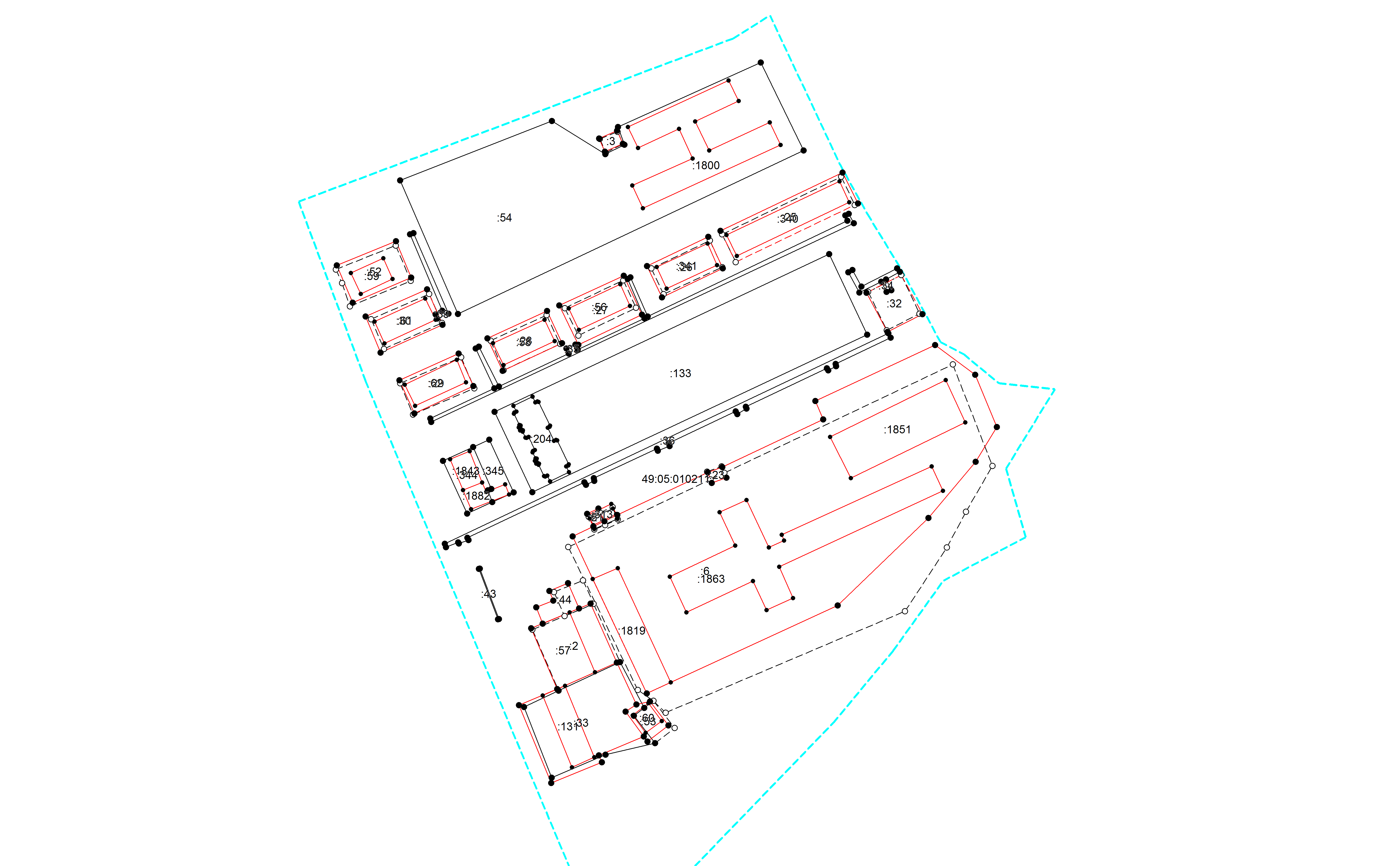 Масштаб 1: 2000Условные обозначения приведены на отдельной странице в конце раздела.Условные обозначения:`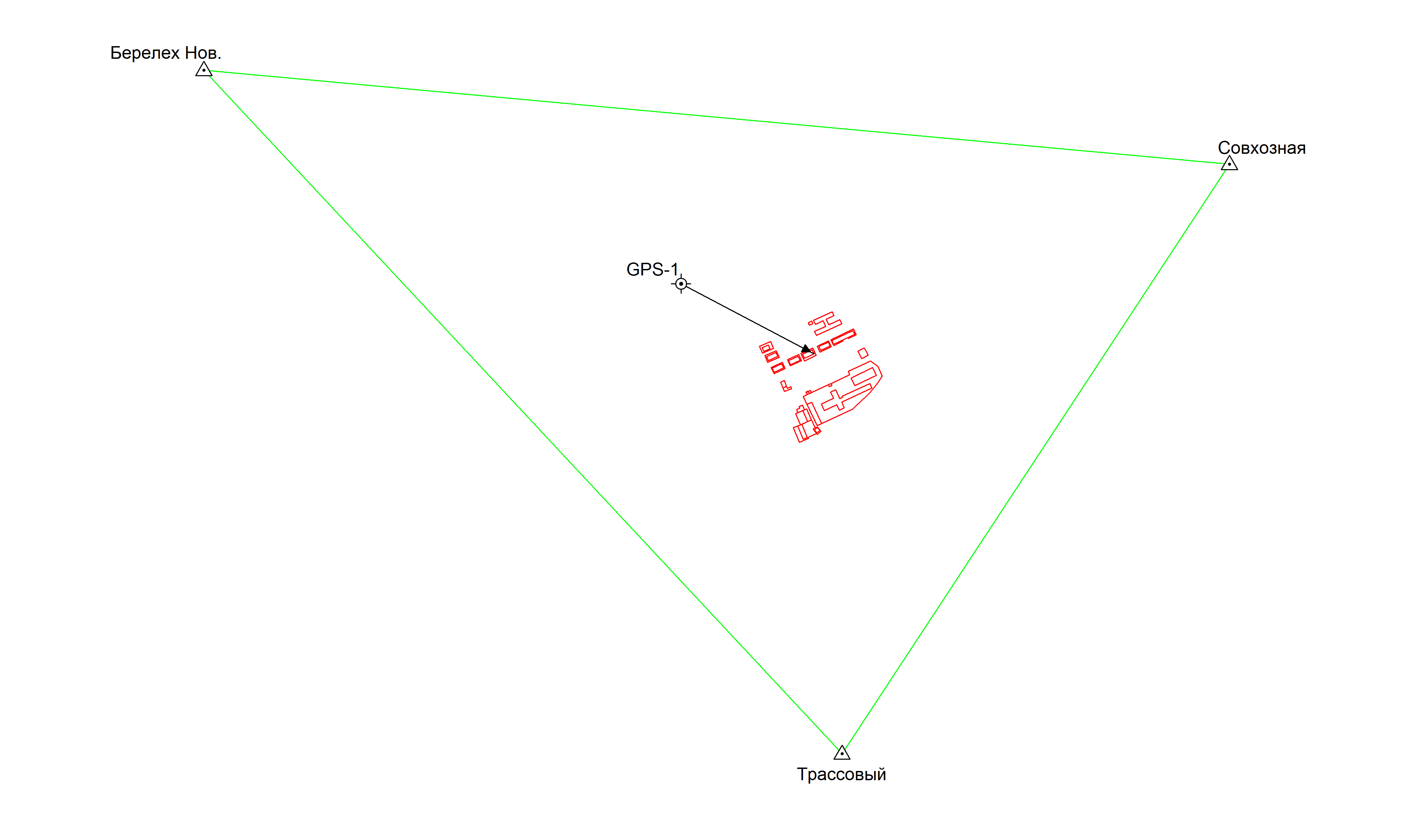 Условные обозначения приведены на отдельной странице в конце раздела.Условные обозначения:N п/пОбозначение характерной точки или части границыОтметка о согласовании (согласовано/спорное)Кадастровые номера или обозначения смежных земельных участковСведения о лице, представившем возраженияРеквизиты вступившего в законную силу судебного акта1234561.н3У-н4Усогласовано49:05:010211:2——1.н3У-н4Усогласовано49:05:010211:33——2.н4У-н3Усогласовано49:05:010211:2——2.н4У-н3Усогласовано———3.н5У-н5Усогласовано49:05:010211:3——3.н5У-н5Усогласовано———4.н9У-н20Усогласовано49:05:010211:6——4.н9У-н20Усогласовано———5.н20Усогласовано49:05:010211:6——5.н20Усогласовано49:05:010211:21——5.н20Усогласовано49:05:010211:51——6.н20У-н22Усогласовано49:05:010211:6——6.н20У-н22Усогласовано———7.н22У-н9Усогласовано49:05:010211:6——7.н22У-н9Усогласовано49:05:010211:23——8.н20У-н20Усогласовано49:05:010211:21——8.н20У-н20Усогласовано———9.н22У-н9Усогласовано49:05:010211:23——9.н22У-н9Усогласовано———10.н28У-н28Усогласовано49:05:010211:25——10.н28У-н28Усогласовано———11.н31У-н31Усогласовано49:05:010211:26——11.н31У-н31Усогласовано———12.н35У-н35Усогласовано49:05:010211:27——12.н35У-н35Усогласовано———13.н39У-н39Усогласовано49:05:010211:28——13.н39У-н39Усогласовано———14.н43У-н43Усогласовано49:05:010211:29——14.н43У-н43Усогласовано———15.н47У-н47Усогласовано49:05:010211:30——15.н47У-н47Усогласовано———16.н51У-н51Усогласовано49:05:010211:32——16.н51У-н51Усогласовано———17.н3У-н64Усогласовано49:05:010211:33——17.н3У-н64Усогласовано———18.н64У-н68Усогласовано49:05:010211:33——18.н64У-н68Усогласовано49:05:010211:53——19.н68У-н4Усогласовано49:05:010211:33——19.н68У-н4Усогласовано———20.н54У-н54Усогласовано49:05:010211:44——20.н54У-н54Усогласовано———21.н20У-н20Усогласовано49:05:010211:51——21.н20У-н20Усогласовано———22.н60У-н60Усогласовано49:05:010211:52——22.н60У-н60Усогласовано———23.н64У-н68Усогласовано49:05:010211:53——23.н64У-н68Усогласовано———